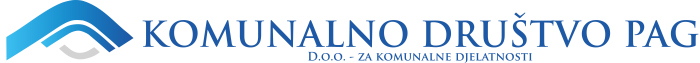 DOKUMENTACIJA O NABAVIu otvorenom postupku javne nabave:Izgradnja podzemne procrpnice Gorica te njeno spajanje u vodoopskrni sustav otoka PagaEvidencijski broj: MV -67/2021K.D.Pag – veljača 2021.1. Opći podaciMjerodavno pravoMjerodavno pravo za postupak nabave je Zakon o javnoj nabavi (N.N. 120/16, dalje u tekstu: ZJN 2016) i prateći podzakonski propisi.Ponuda je izjava volje ponuditelja u pisanom obliku da će isporučiti robu, pružiti usluge ili izvesti radove u skladu s uvjetima i zahtjevima iz Dokumentacije o nabavi (DON). Pri izradi ponude ponuditelj se mora pridržavati zahtjeva i uvjeta iz Dokumentacije o nabavi, te ne smije mijenjati niti nadopunjavati tekst Dokumentacije o nabavi.Sukladno odredbama članka 3. Zakona o javnoj nabavi (NN 120/16, u daljnjem tekstu: ZJN 2016) i članka 2. Pravilnika o dokumentaciji o nabavi te ponudi u postupcima javne nabave (NN 65/17, 75/20), ovaj dokument predstavlja Dokumentaciju o nabavi radova i služi kao podloga za izradu ponude. Za sve ono što nije regulirano ovom Dokumentacijom o nabavi, primjenjivat će se odredbe ZJN 2016 i prateći podzakonski propisi.Gospodarski subjekt je fizička ili pravna osoba, uključujući podružnicu, ili javno tijelo ili zajednica tih osoba ili tijela, uključujući svako njihovo privremeno udruženje, koja na tržištu nudi izvođenje radova ili posla, isporuku robe ili pružanje usluga.Ponuditelj je gospodarski subjekt koji je pravodobno dostavio ponudu. Prihvaćanjem ponude i potpisom ugovora, odabrani ponuditelj postaje izvođač radova u smislu ugovornih odredbi.Ponuditelj predajom svoje ponude u potpunosti i bez ograničenja prihvaća odredbe iz Dokumentacije o nabavi.Od gospodarskog subjekta se očekuje da pažljivo prouči ovu Dokumentaciju o nabavi s prilozima i da se pridržava svih uputa, sadržaja danih predložaka, tehničkih specifikacija i uvjeta iz projektne dokumentacije koje su prilog ovoj Dokumentaciji o nabavi.Propust ponuditelja da izradi ponudu koja u svemu odgovara postavljenim uvjetimaI sukladno traženom sadržaju, kao i propust da ponudu dostavi u naznačenom roku su razlozi za odbijanje ponuditeljeve ponude od strane naručitelja.Ponuditelji se pri izradi svojih ponuda u svemu trebaju pridržavati sadržaja i uvjeta iz Dokumentacije o nabavi, uvjeta iz ZJN 2016, Pravilnika o dokumentaciji o nabavi te ponudi u postupcima javne nabave (NN 65/17), te svim ostalim primjenjivim zakonima i propisima koji reguliraju obvezne odnose, gradnju, arhitektonske i inženjerske djelatnosti, itd.1.1. NARUČITELJ KOMUNALNO DRUŠTVO PAG d.o.o.Ulica braća Fabijanić 1, 23250 Pag08382999002+385 23 600-870+385 23 611-819info@kd-pag.hrwww.kd-pag.hr1.2. OSOBA ZADUŽENA ZA KONTAKT Osoba za kontakt: Marijana Orlić Kustić  info@kd-pag.hr mob:+385 099 222 7511 Za pregled lokacije:  Marijana Orlić Kustić , rukovoditelj tehničke službe Temeljem članka 59. ZJN 2016 naručitelj i gospodarski subjekti komuniciraju i razmjenjuju podatke na hrvatskom jeziku elektroničkim sredstvima komunikacije odnosno putem Elektroničkog oglasnika javne nabave Republike Hrvatske (u daljnjem tekstu: EOJN RH) dostupnog na stranicama https://eoin.nn.hr/Qglasnik/.Detaljne upute vezano za komunikaciju između naručitelja i gospodarskih subjekata putem EOJN RH dostupne su na stranicama EOJN RH, na adresi https://eoin.nn.hr/Oqlasnik/.Zahtjevi za dodatnim informacijama, objašnjenjima ili izmjenama u vezi s dokumentacijom o nabavi dostavljaju se isključivo putem EOJN RH.1.3. EVIDENCIJSKI BROJ NABAVE       MV- 67/20211.4. POPIS GOSPODARSKIH SUBJEKATA S KOJIMA JE NARUČITELJ U SUKOBU INTERESA U smislu članka 76. stavka 2. ZJN 2016, a vezano uz ovaj postupak javne nabave, ne postoje gospodarski subjekti s kojima Naručitelj ne smije sklopiti ugovor o javnoj nabavi. Sukladno Zakonu o javnoj nabavi (“Narodne novine” br. 120/16), KOMUNALNO DRUŠTVO PAG d.o.o., OIB:08382999002 ne smije sklapati ugovore o javnoj nabavi sa sljedećim gospodarskim subjektima: 1.MERIDIJAN 15 d.o.o., Pag (Grad Pag), Ante Starčevića 1 OIB: 436261413012.FFLAK, trgovačko proizvodni obrt, vl. Franči Bukša, Pag, A. Stepinca 7 OIB: 708096605613.BURIN,obrt za ugostiteljstvo i trgovinu, vl. Matija Josipović, Pag , Prosika 51 B, OIB: 104026060504. KUKOVIĆ, obrt vl. Ante Kuković, Dinjiška, Povljana, Kukovići 4, OIB:564253509225. OPG KUKOVIĆ , Dinjiška, OIB:230570393201.5. VRSTA POSTUPKA JAVNE NABAVE Otvoreni postupak javne nabave male vrijednosti.1.6. PROCIJENJENA VRIJEDNOST NABAVE Procijenjena vrijednost nabave iznosi: 1.408.800,00 kn (bez PDV-a) 1.7. VRSTA UGOVORA O JAVNOJ NABAVI (ROBA, RADOVI ILI USLUGE) Ugovor o javnoj nabavi radova.1.8. UGOVOR O JAVNOJ NABAVI ILI OKVIRNI SPORAZUM Temeljem provedenog postupka javne nabave sklapa se ugovor o javnoj nabavi radova.1.9. DINAMIČKI SUSTAV NABAVE Nije predviđeno uspostavljenje dinamičkog sustava nabave. 1.10. ELEKTRONIČKA DRAŽBA Elektronička dražba se neće provoditi.1.11. INTERNETSKA STANICA NA KOJOJ JE OBJAVLJENO IZVJEŠĆE O PRETHODNOM SAVJETOVANJU Temeljem članka 198. stavka 3. ZJN 2016 Naručitelj je Nacrt Dokumentacije o nabavi, koja sadrži projektne zadatke, opis predmeta nabave, tehničke specifikacije, kriterije za kvalitativni odabir gospodarskog subjekta, kriterije za odabir ponude, stavio na prethodno savjetovanje sa zainteresiranim gospodarskim subjektima, javnom objavom na EOJN RH-u i službenim stranicama Naručitelja dana------------------g u trajanju od pet danaIzvješće o provedenom prethodnom savjetovanju, odnosno o prihvaćenim i neprihvaćenim primjedbama i prijedlozima, objavljeno je na EOJN RH-u i službenim stranicama Naručitelja dana-----------------.gPODACI O PREDMETU NABAVE. 2.1. OPIS PREDMETA NABAVE Predmet nabave je izgradnja podzemne precrpnice „Gorica“ u naselju Gorica te njeno spajanje u vodoopskrbni sustav otoka Paga.Detaljan opis radova koji su predmet ove javne nabave naveden je u Izvedbenom projektu koji je sastavni dio ove Dokumentacije o nabavi ( prilog 1 ) te odgovarajućeg  troškovnika ( prilog 4 ), sukladno odredbama prijedloga Ugovora ( prilog 3 ) , važećim zakonima, propisima i pravilima struke. Cpv-45232152-22.2. OPIS I OZNAKA GRUPA PREDMETA NABAVE Predmet nabave nije podijeljen na grupe te je Ponuditelj u obvezi ponuditi cjelokupan predmet nabave, odnosno ponuda mora sadržavati sve stavke Troškovnika.2.3. KOLIČINA PREDMETA NABAVE Sukladno stavku 1. točki 1. članku 4. Pravilnika o dokumentaciji o nabavi te ponudi u postupcima javne nabave, naručitelj je u predmetnom postupku javne nabave odredio predviđenu (okvirnu) količinu predmeta nabave.Predviđena (okvirna) količina predmeta nabave određena je u troškovniku radova koji se nalazi kao zasebni dokument odnosno prilog 4. ove Dokumentaciji o nabavi i koriste se za izračun ponude za postupak nabave.Obračun radova obavljati će se temeljem Građevinske knjige i dokaznica mjera, a sve ovjereno od strane stručnog nadzora.Ponuditelj mora ponuditi cjelokupni opseg posla koji se traži u Dokumentaciji o nabavi. Ponude koje obuhvaćaju samo dio traženog opsega posla neće se razmatrati. Ponuditelj je dužan ponuditi i izvršiti radove sukladno svim uvjetima navedenim u Dokumentaciji o nabavi, tehničkim specifikacijama i troškovniku, važećim zakonima i pravilnicima, te pravilima struke.Ponuditelj u okviru svoje ponude mora uračunati sve režijske troškove gradilišta (voda, struja, odvodnja i dr), tekuća i druga ispitivanja, troškove vezane uz provođenje mjera zaštite okoliša propisanih Rješenjem, te druge neposredne troškove vezane uz predmet nabave.2.4. TEHNIČKE SPECIFIKACIJE Tehničke specifikacije predmeta nabave vrsta, kvaliteta i količina u cijelosti je iskazana u projektnoj dokumentaciji - Izvedbenom projektu ( prilog 1 ) koja je sastavni dio ove Dokumentacije o nabavi, te Troškovniku ( prilog 4) za izvođenje radova koji je sastavni dio ove Dokumentacije o nabavi.2.5. TROŠKOVNIK  Troškovnik, je nestandardizirani troškovnik (EXCELL TABLICA) učitan u Elektronički oglasnik javne nabave Republike Hrvatske (EOJN RH) i dostupan za preuzimanje, te čini sastavni dio ove Dokumentacije o nabavi. Troškovnik mora biti u potpunosti popunjen na izvornom predlošku, bez mijenjanja, nadopunjavanja i  ispravljanja izvornog teksta. Pod izvornim predloškom/obrascom troškovnika podrazumjeva se troškovnik koji uključuje i sve izmjene i dopune koje su, ukoliko ih je bilo, objavljene u EOJN RH. Ako ponuditelj promijeni tekst ili količine navedene u obrascu troškovnika, Naručitelj će takav troškovnik, to jest ponudu ponuditelja smatrati ponudom koja je suprotna Dokumentaciji o nabavi te će ponuda biti odbijena. Za sve eventualne nejasnoće upit se postavlja Naručitelju posredstvom EOJN RH. Autori projektne dokumentacije/troškovnika nisu ovlašteni direktnom komunikacijom odgovarati na upite zainteresiranih gospodarskih subjekata. Upute za popunjavanje Troškovnika:  Ponuditelj mora ispuniti sve stavke troškovnika u skladu s obrascem troškovnika. Ponuditelj u Troškovnik obvezno unosi jedinične cijene koje se izražavaju u HRK (Hrvatske kune)  Prilikom ispunjavanja Troškovnika ponuditelj “Ukupnu cijenu” stavke izračunava kao umnožak “Količine” i “Jedinične cijene” stavke Sveukupne cijene (bez PDV-a) koje ponuditelj iskazuje na kraju svake pojedine cjeline troškovnika, ponuditelj upisuje u za to predviđeno mjesto u rekapitulaciji. Cijene stavke/jedinične cijene navedene u troškovniku moraju biti iskazane bez obračunatog PDVa u cijenu ponude odnosno u svaku jediničnu stavku moraju biti obračunati svi troškovi i popusti  - zbroj svih ukupnih cijena stavki Troškovnika čini cijenu ponude. jedinične cijene pojedinih stavki troškovnika te ukupna cijena ponude se iskazuje decimalnim brojem na 2 decimale, ukoliko gospodarski subjekt neće naplaćivati neku stavku (određeni rad/uslugu/robu) ili je ista već uračunata u cijenu neke druge stavke odnosno ako je nudi besplatno tada je dužan kod te stavke upisati iznos 0,00 ponuditelj je dužan ispuniti troškovnik u cijelosti ukoliko ponuditelj ne ispuni Troškovnik u skladu sa zahtjevima iz ove Dokumentacije o nabavi ili promijeni tekst ili količine navedene u Troškovniku, smatrat će se da je takav troškovnik nepotpun i nevažeći te će ponuda biti odbijena troškovnik nije potrebno dodatno potpisivati i ovjeravati pečatom ponuditelja. S obzirom da ćelije troškovnika nisu zaključane, ukoliko prilikom popunjavanja troškovnika ponuditelj promijeni troškovnik na način da samo ispravi pogrešne formule, smatrati će se da je dostavio troškovnik na izvornom predlošku, bez mijenjanja, nadopunjavanja i ispravljanja izvornog teksta ili količina, te da je izračunao “Ukupnu cijenu stavke” (kao umnožak “Količine” i “Jedinične cijene” stavke), odnosno da je izračunao sve ukupne i sveukupne cijene kao zbroj pojedinih pripadajućih cjelina/dijelova troškovnika, te da je ispravno izračunao iznos PDV-a, odnosno smatrati će se da je ponuditelj troškovnik ispunio sukladno ovoj Dokumentaciji o nabavi (sukladno Rješenju Državne komisije za kontrolu postupaka javne nabave, KLASA: UP/II-034-02/19-01/1148 URBROJ: 354-01/20-9 od 6. veljače 2020.g.). 2.6. MJESTO IZVOĐENJA RADOVA Predmetni zahvat nalazi se u naselju Gorica na području katastarske općine Dinjiška, na području lokalne samouprave Grada Paga u Zadarskoj županiji (grafički prilog pregledne situacije 12.1. i 12.2. kroz izvedbeni projekt). 2.7. ROK POČETKA I ZAVRŠETKA IZVRŠENJA UGOVORA  Početak ugovornih obveza nastupa obostranim potpisom ugovora.Rok početka radova započinje teći od datuma obostranog potpisa Zapisnika o uvođenju izvođača radova u posao i otvaranju građevinskog dnevnika. Izvođača će naručitelj uvesti u posao u roku ne dužem od 15 dana od dana obostranog potpisa ugovora.TERMINSKI I FINACIJSKI PLAN  - Odabrani Ponuditelj je dužan do ili na dan uvođenja u posao dostaviti terminski i financijski plan izvođenja radova iz kojega je vidljiva planirana dinamika po etapama radova Rok završetkaRok završetka radova iznosi 90 dana od dana uvođenja u posao. Izvođač je suglasan i u obvezi prilagoditi se s izvođenjem radova stvarnim rokovima početka i završetka realizacije radova, te je sa svom potrebnom, cjelovitom i točnom dokumentacijom obvezan sudjelovati u postupku provedbe tehničkog pregleda sukladno člancima 139.,140. 141. i 142. Zakona o gradnji (NN 153/13, 20/17, 39/19 u daljnjem tekstu ZOG 2019).Pod završetkom izvođenja radova smatra se dan kada je Izvođač završio sve ugovorne radove, a što je evidentirano u građevinskom dnevniku koji ovjerava nadzorni inženjer. Odmah nakon završetka radova, a prije primopredaje radova i tehničkog pregleda, Izvođač se obvezuje s Naručiteljem i nadzornim inženjerom obaviti pregled izvedenih radova, pri čemu se sastavlja zapisnik o pregledu, u kojemu se evidentiraju svi eventualno uočeni nedostaci. Ukoliko se zapisnikom o pregledu uoče nedostaci, Izvođač je dužan otkloniti nedostatke u primjerenom roku koji se definira navedenim zapisnikom. Izvođač je dužan sastaviti pisanu izjavu o izvedenim radovima i uvjetima održavanja građevine u svemu prema Pravilniku o sadržaju pisane Izjave izvođača o izvedenim radovima i uvjetima održavanja građevine.Odmah nakon sastavljanja zapisnika o pregledu i otklanjanja nedostataka ako ih je bilo, Naručitelj podnosi nadležnom tijelu zahtjev za obavljanje tehničkog pregleda.Ako prilikom tehničkog pregleda povjerenstvo za tehnički pregled utvrdi da na radovima i ugrađenoj opremi po ovom ugovoru postoje nedostatci, Izvođač je dužan odmah pristupiti otklanjanju utvrđenih nedostataka o svom trošku.U roku od 8 dana od datuma sastavljanja Zapisnika o (uspješno) obavljenom tehničkom pregledu građevine je potrebno izvršiti primopredaju radova, dostaviti okončanu situaciju i napraviti okončani obračun radova nakon čega slijedi završno plaćanje (okončana situacija ).  Ukoliko se tijekom postupka primopredaje utvrde nedostaci Izvođač ih je dužan otkloniti o svom trošku i u roku kojeg odredi Naručitelj. Primopredaja objekta izvršit će se u prisutnosti ovlaštenih predstavnika Naručitelja, Izvođača i nadzornog inženjera. O postupku primopredaje sastaviti će se Zapisnik o primopredaji. Datum zapisnika označava dan primopredaje. Utvrđeni rok izvođenja radova može se iznimno produžiti u slučaju nastanka iznenadnih i nepredviđenih  događaja koje Izvoditelj radova  nije  mogao izbjeći i  predvidjeti, a  što  će zajednički utvrditi Naručitelj radova i Izvoditelj radova ( definirano prijedlogom ugovora -koji je sastavni dio dokumentacije o nabavi ).Ukoliko krivnjom Izvođača dođe do prekoračenja ugovorenog roka izvođenja radova Naručitelj ima pravo od Izvođača naplatiti ugovornu kaznu za prekoračenje roka te naknadu štete nastale zbog neurednog izvršenja preuzetih obveza.Ako Izvođač svojom krivnjom prekorači ugovoreni rok izvedbe radova  , dužan je platiti ugovornu kaznu u visini od 0,2 % od ukupne vrijednosti ugovorenih radova za svaki dan prekoračenja roka, s tim da ukupna visina ugovorene kazne ne može prijeći iznos od 10% od vrijednosti ugovorenih radova. U slučaju da ugovorna kazna po osnovi zakašnjenja dosegne iznos od 10 % ukupno Naručitelj je ovlašten raskinuti ugovor.Pravo Naručitelja na ugovornu kaznu ne utječe na druga prava Naručitelja koja ima prema ovom ugovoru i zakonu.Ugovorna kazna neće se obračunavati ako je do zakašnjenja došlo bez krivnje Izvođača navedenih u članku 7. prijedloga ugovora.Naručitelj ugovornu kaznu za kašnjenje imaju pravo naplatiti iz bilo kojeg plaćanja koje dospijeva Izvođaču ili iz garancije banke izdane kao jamstvo za uredno ispunjenje ugovora. 2.8. KRITERIJI ZA OCJENU JEDNAKOVRIJEDNOSTI PREDMETA NABAVEZa pojedine stavke troškovnika koje se sukladno čl. 210 st. 2 ZJN2016 ne mogu na drugi način dovoljno detaljno opisati naručitelj koristi pravo pozvati se na određeni tip ili marku proizvoda, no navedeno podrazumijeva da ponuditelji mogu ponuditi jednakovrijedan proizvod i ponuditelji su slobodni nuditi jedanakovrijedna rješenja, pri čemu se pod jednakovrijedno podrazumijeva da proizvod ima minimalno jednake ili bolje karakteristike kao navedeni, a koje su bitne za ispunjenje predmeta nabave.Ako ponuditelj nudi jednakovrijedan proizvod mora za primjenjivu stavku troškovnika navesti podatke o proizvodu i tipu odgovarajućeg proizvoda koji nudi. Ovisno o proizvodu, kao dokaz jednakovrijednosti, od ponuditelja će se tražiti da u okviru ažuriranih popratnih dokumenata dostavi tehničku dokumentaciju o proizvodu/ima, što uključuje i sredstva dokazivanja iz članka 213. ZJN 2016, iz kojih će biti moguća vidljiva usporedba te nedvojbena ocjena jednakovrijednosti (tehničke karakteristike, atesti, norme, certifikati sukladnosti i si.) kako je definirano čl. 211. ZJN 2016.Dokaz jednakovrijednosti daje se u svrhu ocjene da li priloženi proizvodi imaju tražene karakteristike proizvoda navedene u troškovniku (kriteriji mjerodavni za ocjenu jednakovrijednosti navedeni u troškovniku).U dokumentaciji o nabavi, odnosno projektnoj dokumentaciji i troškovniku radova navedena su tehnička pravila koja opisuju predmet nabave pomoću hrvatskih/europskih/međunarodnih normi. Ponuditelj mora predmet nabave ponuditi u skladu s normama iz dokumentacije o nabavi ili jednakovrijednim, pri čemu se jednakovrijednim proizvodima koja postavljaju minimalno jednake ili strože zahtjeve od onih danim normom na koju upućuje troškovnik i projektna dokumentacija.Odredbe o normama Ukoliko su u dokumentaciji o nabavi navedena tehnička pravila koja opisuju predmet nabave pomoću hrvatskih odnosno europskih odnosno međunarodnih normi, ponuditelj treba ponuditi predmet nabave u skladu s normama iz dokumentacije o nabavi ili jednakovrijednim normama. Za svaku normu navedenu pod dotičnom  normizacijskom sustavu dozvoljeno je nuditi jednakovrijednu normu, tehničko odobrenje odnosno uputu iz odgovarajuće hrvatske, europske ili međunarodne nomenklature. Javni naručitelj koji zahtijeva određenu oznaku će prihvatiti svaku oznaku koja potvrđuje da radovi, roba ili usluge zadovoljavaju zahtjeve za jednakovrijednu oznaku. Ako gospodarski subjekt iz dokazivih razloga koji nisu uzrokovani njegovim postupanjem nije mogao pribaviti oznaku koju je javni naručitelj naveo ili jednakovrijednu oznaku u okviru određenih rokova, javni naručitelj će prihvatiti druge prikladne načine dokazivanja, kao što je tehnička dokumentacija proizvođača, pod uvjetom da gospodarski subjekt dokaže da radovi, roba ili usluge koje nudi ispunjavaju zahtjeve za određenu oznaku ili određene zahtjeve koje je naveo javni naručitelj. KRITERIJ ZA KVALITATIVAN ODABIR GOSPODARSKOG SUBJEKTA OBVEZNE OSNOVE ZA ISKLJUČENJE GOSPODARSKOG SUBJEKTA3.1. Naručitelj je obvezan u bilo kojem trenutku tijekom postupka javne nabave isključiti gospodarskog subjekta iz postupka javne nabave ako utvrdi da: 3.1.1. je gospodarski subjekt koji ima poslovni nastan u Republici Hrvatskoj ili osoba koja je član upravnog, upravljačkog ili nadzornog tijela ili ima ovlasti zastupanja, donošenja odluka ili nadzora toga gospodarskog subjekta i koja je državljanin Republike Hrvatske, pravomoćnom presudom osuđena za: a) sudjelovanje u zločinačkoj organizaciji, na temelju članka 328. (zločinačko udruženje) i članka 329. (počinjenje kaznenog djela u sastavu zločinačkog udruženja) Kaznenog zakonačlanka 333. (udruživanje za počinjenje kaznenih djela), iz Kaznenog zakona („Narodne novine“, br. 110/97., 27/98., 50/00., 129/00., 51/01., 111/03., 190/03., 105/04., 84/05., 71/06., 110/07., 152/08., 57/11., 77/11. i 143/12.)(b) korupciju, na temelju članka 252. (primanje mita u gospodarskom poslovanju), članka 253. (davanje mita u gospodarskom poslovanju), članka 254. (zlouporaba u postupku javne nabave), članka 291. (zlouporaba položaja i ovlasti), članka 292. (nezakonito pogodovanje), članka 293. (primanje mita), članka 294. (davanje mita), članka 295. (trgovanje utjecajem) i članka 296. (davanje mita za trgovanje utjecajem) Kaznenog zakonačlanka 294.a (primanje mita u gospodarskom poslovanju), članka 294.b (davanje mita u gospodarskom poslovanju), članka 337. (zlouporaba položaja i ovlasti), članka 338. (zlouporaba obavljanja dužnosti državne vlasti), članka 343. (protuzakonito posredovanje), članka 347. (primanje mita) i članka 348. (davanje mita) iz Kaznenog zakona („Narodne novine“, br. 110/97., 27/98., 50/00., 129/00., 51/01., 111/03., 190/03., 105/04., 84/05., 71/06., 110/07., 152/08., 57/11., 77/11. i 143/12.)(c) prijevaru, na temeljučlanka 236. (prijevara), članka 247. (prijevara u gospodarskom poslovanju), članka 256. (utaja poreza ili carine) i članka 258. (subvencijska prijevara) Kaznenog zakonačlanka 224. (prijevara), članka 293. (prijevara u gospodarskom poslovanju) i članka 286. (utaja poreza i drugih davanja) iz Kaznenog zakona („Narodne novine“, br. 110/97., 27/98., 50/00., 129/00., 51/01., 111/03., 190/03., 105/04., 84/05., 71/06., 110/07., 152/08., 57/11., 77/11. i 143/12.)(d) terorizam ili kaznena djela povezana s terorističkim aktivnostima, na temeljučlanka 97. (terorizam) članka 99. (javno poticanje na terorizam), članka 100. (novačenje za terorizam), članka 101. (obuka za terorizam) i članka 102. (terorističko udruženje) Kaznenog zakonačlanka 169. (terorizam), članka 169.a (javno poticanje na terorizam) i članka 169.b (novačenje i obuka za terorizam) iz Kaznenog zakona („Narodne novine“, br. 110/97., 27/98., 50/00., 129/00., 51/01., 111/03., 190/03., 105/04., 84/05., 71/06., 110/07., 152/08., 57/11., 77/11. i 143/12.)(e) pranje novca ili financiranje terorizma, na temelju članka 98. (financiranje terorizma) i članka 265. (pranje novca) Kaznenog zakonačlanka 279. (pranje novca) iz Kaznenog zakona („Narodne novine“, br. 110/97., 27/98., 50/00., 129/00., 51/01., 111/03., 190/03., 105/04., 84/05., 71/06., 110/07., 152/08., 57/11., 77/11. i 143/12.)(f) dječji rad ili druge oblike trgovanja ljudima, na temelju članka 106. (trgovanje ljudima) Kaznenog zakonačlanka 175. (trgovanje ljudima i ropstvo) iz Kaznenog zakona („Narodne novine“, br. 110/97., 27/98., 50/00., 129/00., 51/01., 111/03., 190/03., 105/04., 84/05., 71/06., 110/07., 152/08., 57/11., 77/11. i 143/12.), ili3.1.2.  je gospodarski subjekt koji nema poslovni nastan u Republici Hrvatskoj ili osoba koja je član upravnog, upravljačkog ili nadzornog tijela ili ima ovlasti zastupanja, donošenja odluka ili nadzora toga gospodarskog subjekta i koja nije državljanin Republike Hrvatske pravomoćnom presudom osuđena za kaznena djela iz članka 251. stavka 1. točke 1. podtočaka od a) do f) Zakona o javnoj nabavi (NN 120/16)  i za odgovarajuća kaznena djela koja, prema nacionalnim propisima države poslovnog nastana gospodarskog subjekta, odnosno države čiji je osoba državljanin, obuhvaćaju razloge za isključenje iz članka 57. stavka 1. točaka od (a) do (f) Direktive 2014/24/EU.Za potrebe utvrđivanja okolnosti iz točke 3.1., gospodarski subjekt kao preliminarni dokaz u ponudi   dostavlja:  Ispunjeni obrazac Europske jedinstvene dokumentacije o nabavi (dalje: eESPD) (Dio III. Osnove za isključenje, Odjeljak A: Osnove povezane s kaznenim presudama) za sve gospodarske subjekte u ponudi. Naručitelj može  prije donošenja odluke o odabiru od ponuditelja koji je dostavio ekonomski najpovoljniju ponudu zatražiti da u primjerenom roku, ne kraćem od 5 dana, dostavi ažurirane popratne dokumente kojim dokazuje da ne postoje osnove za isključenje iz točke 3.1.: Izvadak iz kaznene evidencije ili drugog odgovarajućeg registra ili, ako to nije moguće, jednakovrijedni dokument nadležne sudske ili upravne vlasti u državi poslovnog nastana gospodarskog subjekta, odnosno državi čiji je osoba državljanin, kojim se dokazuje da ne postoje navedene osnove za isključenje. Ako se u državi poslovnog nastana gospodarskog subjekta, odnosno državi čiji je osoba državljanin ne izdaju takvi dokumenti ili ako ne obuhvaćaju sve okolnosti, oni mogu biti zamijenjeni izjavom pod prisegom ili, ako izjava pod prisegom prema pravu dotične države ne postoji, izjavom davatelja s ovjerenim potpisom kod nadležne sudske ili upravne vlasti, javnog bilježnika ili strukovnog ili trgovinskog tijela u državi poslovnog nastana gospodarskog subjekta, odnosno državi čiji je osoba državljanin. 3.2. Naručitelj je obvezan isključiti gospodarskog subjekta iz postupka javne nabave ako utvrdi da gospodarski subjekt nije ispunio obveze plaćanja dospjelih poreznih obveza i obveza za mirovinsko i zdravstveno osiguranje: u Republici Hrvatskoj, ako gospodarski subjekt ima poslovni nastan u Republici Hrvatskoj, ili u Republici Hrvatskoj ili u državi poslovnog nastana gospodarskog subjekta, ako gospodarski subjekt nema poslovni nastan u Republici Hrvatskoj. Naručitelj neće isključiti gospodarskog subjekta iz postupka javne nabave ako mu sukladno posebnom propisu plaćanje obveza nije dopušteno ili mu je odobrena odgoda plaćanja.      Za potrebe utvrđivanja okolnosti iz točke 3.2., gospodarski subjekt kao preliminarni dokaz u ponudi           	     dostavlja:       Ispunjeni eESPD obrazac (Dio III. Osnove za isključenje, Odjeljak B: Osnove povezane s plaćanjem             poreza ili doprinosa za socijalno osiguranje) za sve gospodarske subjekte u ponudi. Naručitelj može  prije donošenja odluke o odabiru od ponuditelja koji je dostavio ekonomski najpovoljniju ponudu zatražiti da u primjerenom roku, ne kraćem od 5 dana, dostavi ažurirane popratne dokumente kojim dokazuje da ne postoje osnove za isključenje iz točke 3.2.: Potvrdu porezne uprave ili drugog nadležnog tijela u državi poslovnog nastana gospodarskog subjekta kojom se dokazuje da ne postoje navedene osnove za isključenje. Ako se u državi poslovnog nastana gospodarskog subjekta ne izdaju takvi dokumenti ili ako ne obuhvaćaju sve okolnosti, oni mogu biti zamijenjeni izjavom pod prisegom ili, ako izjava pod prisegom prema pravu dotične države ne postoji, izjavom davatelja s ovjerenim potpisom kod nadležne sudske ili upravne vlasti, javnog bilježnika ili strukovnog ili trgovinskog tijela u državi poslovnog nastana gospodarskog subjekta, odnosno državi čiji je osoba državljanin. Upućuju se gospodarski subjekti da se dokumenti navedeni u točki 3. Dokumentacije o nabavi ne dostavljaju uz ponudu. Dovoljno je ispuniti elektronički ESPD obrazac i priložiti ga uz ponudu. Odredbe točaka 3.1. i 3.2. odnose se i na sve članove zajednice gospodarskih subjekata. Odredbe točaka 3.1. i 3.2. odnose se i na podugovaratelje. Ako Naručitelj utvrdi da postoji osnova za isključenje podugovaratelja, zatražiti će od gospodarskog subjekta zamjenu tog podugovaratelja u primjernom roku, ne kraćem od 5 dana. Odredbe točaka 3.1. i 3.2. odnose se i na subjekte na čiju se sposobnost gospodarski subjekt oslanja. Naručitelj će od gospodarskog subjekta zahtijevati da zamijeni subjekt na čiju se sposobnost oslonio radi dokazivanja kriterija za odabir, ako utvrdi da kod toga subjekta postoje osnove za isključenje. KRITERIJ ZA ODABIR GOSPODARSKOG SUBJEKTA ( UVJETI SPOSOBNOSTI ) 4.1. UVJETI SPOSOBNOSTI ZA OBAVLJANJE PROFESIONALNE DJELATNOSTI Gospodarski subjekt je dužan dokazati upis u sudski, obrtni, strukovni ili drugi odgovarajući registar u državi njegova poslovnog nastana. Za potrebe utvrđivanja okolnosti iz točke 4.1. gospodarski subjekt kao preliminarni dokaz u ponudi dostavlja:  Ispunjeni eESPD obrazac (Dio IV. Kriteriji za odabir, Odjeljak A: Sposobnost za obavljanje profesionalne djelatnosti: UPIS U STRUKOVNI REGISTAR I/ILI OBRTNI REGISTAR) za ponuditelja i člana zajednice gospodarskih subjekata.  Naručitelj može  prije donošenja odluke o odabiru od ponuditelja koji je dostavio ekonomski najpovoljniju ponudu zatražiti da u primjerenom roku, ne kraćem od 5 dana, dostavi ažurirane popratne dokumente kojima dokazuje uvjete sposobnosti iz točke 4.1.: Izvadak iz sudskog, obrtnog, strukovnog ili drugog odgovarajućeg registra koji se vodi u državi članici njegova poslovnog nastana za ponuditelja i člana zajednice gospodarskih subjekata. Upućuju se gospodarski subjekti da se dokumenti navedeni u točki 4.1. Dokumentacije o nabavi ne dostavljaju uz ponudu. Dovoljno je ispuniti elektronički ESPD obrazac i priložiti ga uz ponudu. 4.2. EKONOMSKA I FINANCIJSKA SPOSOBNOST Ponuditelj ispunjava uvjet ekonomske i financijske sposobnosti ako je za svaku od posljednje tri (3) dostupne financijske godine, ovisno o datumu osnivanja ili početka obavljanja djelatnosti gospodarskog subjekta, ako je informacija o tim prometima dostupna, imao godišnji promet veći ili jednak procijenjenoj vrijednosti predmeta nabave.Za potrebe utvrđivanja okolnosti iz točke 1, gospodarski subjekt u ponudi dostavlja: ispunjeni ESPD obrazac (Dio IV. Kriteriji za odabir, Odjeljak B: Ekonomska i financijska sposobnost: točka 1a), ako je primjenjivo točka 3 Naručitelj može u bilo kojem trenutku tijekom postupka javne nabave, ako je to potrebno za pravilno provođenje postupka, provjeriti informacije navedene u europskoj jedinstvenoj dokumentaciji o nabavi kod nadležnog tijela za vođenje službene evidencije o tim podacima sukladno posebnom propisu i zatražiti izdavanje potvrde o tome, uvidom u popratne dokumente ili dokaze koje već posjeduje, ili izravnim pristupom elektroničkim sredstvima komunikacije besplatnoj nacionalnoj bazi podataka na hrvatskom jeziku.Ako se ne može obaviti provjera ili ishoditi potvrda sukladno gore navedenom stavku, Naručitelj može zahtijevati od gospodarskog subjekta da u primjerenom roku, ne kraćem od 5 dana, dostavi sve ili dio popratnih dokumenta ili dokaza.Naručitelj može  prije donošenja odluke u postupku javne nabave osim ako već ne posjeduje te dokumente od ponuditelja koji je podnio ekonomski najpovoljniju ponudu zatražiti da u primjerenom roku, ne kraćem od 5 dana, dostavi ažurirane popratne dokumente. Ekonomsku i financijsku sposobnost gospodarskog subjekta iz točke 1. dokazuje ponuditelj koji je podnio ekonomski najpovoljniju ponudu prije donošenja odluke u postupku javne nabave:izjavom o ukupnom prometu gospodarskog subjekta u tri posljednje dostupne financijske godine, ovisno o datumu osnivanja ili početka obavljanja djelatnosti gospodarskog subjekta, ako je informacija o tim prometima dostupna. Izjava se daje na obrascu koji sastavlja sam gospodarski subjekt na temelju financijskih izvješća i knjigovodstvenih evidencija gospodarskog subjektAko gospodarski subjekt iz opravdanog razloga nije u mogućnosti predočiti dokumente i dokaze o ekonomskoj i financijskoj sposobnosti koje Naručitelj zahtijeva, on može dokazati svoju ekonomsku i financijsku sposobnost bilo kojim drugim dokumentom koji Naručitelj smatra prikladnim.Sposobnost iz točke 1. Ponuditelj/članovi Zajednice ponuditelja (u slučaju Zajednice ponuditelja) i podugovaratelji (ako se samostalni Ponuditelj ili Zajednica ponuditelja oslanja na financijsku sposobnost podugovaratelja) dokazuju zajednički (kumulativno) U slučaju da ponuditelj dostavlja dokazne dokumente u kojima je iznos izražen u EUR ili drugoj stranoj valuti, za preračunavanje u kune primjenjuje se srednji tečaj Hrvatske narodne banke na dan objave Dokumentacije o nabavi.4.3. UVJETI TEHNIČKE I STRUČNE SPOSOBNOSTI I NJIHOVE MINIMALNE RAZINE Naručitelj je u ovoj Dokumentaciji o nabavi, prema predmetu nabave, odredio uvjete tehničke i stručne sposobnosti kojima se osigurava da gospodarski subjekt ima iskustvo potrebno za izvršenje ugovora o javnoj nabavi na odgovarajućoj razini kvalitete, odnosno dovoljnu razinu iskustva. Minimalne razine tehničke i stručne sposobnosti koje se zahtijevaju vezane su uz predmet nabave i razmjerne su predmetu nabave i njima Naručitelj osigurava kvalitetnog ponuditelja (izvođača).Tehnička i stručna sposobnost gospodarskog subjekta se dokazuje sljedećim dokazima: 4.3.1. POPIS RADOVAGospodarski subjekt mora dokazati da ima iskustvo potrebno za izvršenje ugovora o javnoj nabavi na odgovarajućoj razini kvalitete što se dokazuje referencijama iz prije izvršenih ugovora, odnosno gospodarski subjekt mora dokazati da je u godini u kojoj je započeo postupak javne nabave i tijekom 5 godina koje prethode toj godini izvršio najmanje jedan (1) ugovor o radovima koji su isti ili slični predmetu nabave, odnosno najviše dva (2) ugovora o radovima koji su isti ili slični predmetu nabave čiji zbrojeni iznos mora biti minimalne vrijednosti 1.000.000,00 kn (bez PDV-a). Pod radovima sličnim predmetu nabave podrazumijevaju se radovi na izgradnji građevina za javnu vodoopskrbu.Za potrebe utvrđivanja okolnosti iz točke 1., gospodarski subjekt u ponudi dostavlja: ispunjeni ESPD obrazac (Dio IV. Kriteriji za odabir, Odjeljak C: Tehnička i stručna sposobnost: točka 1a, točka 10 ako je primjenjivo). Naručitelj može u bilo kojem trenutku tijekom postupka javne nabave, ako je to potrebno za pravilno provođenje postupka, provjeriti informacije navedene u europskoj jedinstvenoj dokumentaciji o nabavi kod nadležnog tijela za vođenje službene evidencije o tim podacima sukladno posebnom propisu i zatražiti izdavanje potvrde o tome, uvidom u popratne dokumente ili dokaze koje već posjeduje, ili izravnim pristupom elektroničkim sredstvima komunikacije besplatnoj nacionalnoj bazi podataka na hrvatskom jeziku.Ako se ne može obaviti provjera ili ishoditi potvrda sukladno gore navedenom stavku, Naručitelj može zahtijevati od gospodarskog subjekta da u primjerenom roku, ne kraćem od 5 dana, dostavi sve ili dio popratnih dokumenta ili dokaza.Naručitelj može  prije donošenja odluke u postupku javne nabave osim ako već ne posjeduje te dokumente od ponuditelja koji je podnio ekonomski najpovoljniju ponudu zatražiti da u primjerenom roku, ne kraćem od 5 dana, dostavi ažurirane popratne dokumente.Tehničku i stručnu sposobnost gospodarskog subjekta iz točke 1. dokazuje ponuditelj koji je podnio ekonomski najpovoljniju ponudu prije donošenja odluke u postupku javne nabave:popisom radova izvršenih u godini u kojoj je započeo postupak javne nabave i tijekom pet godina koje prethode toj godini Popis ugovora sadrži vrijednost radova, datum, i naziv druge ugovorne strane.Popis kao dokaz o zadovoljavajućem izvršenju radova sadržava ili mu se prilaže potvrda druge ugovorne strane o urednom izvođenju i ishodu radova.Potvrda o uredno izvedenim radovima mora minimalno sadržavati sljedeće podatke:- naziv i sjedište ugovornih strana- predmet ugovora- vrijednost ugovora- vrijednost radova koje je izvršio gospodarski subjekt (u slučaju da je ugovor izvršila zajednica ponuditelja)- vrijeme i mjesto izvršenja ugovora- navod o uredno izvršenim radovima.Ovim dokazom ponuditelj dokazuje da ima iskustvo u obavljanju poslova koji su predmet nabave, što je Naručitelju bitno kako bi smanjio rizik pojave neurednog izvršenja Ugovora, s obzirom na vrstu, obujam i složenost predmeta nabave.Sposobnost iz točke 4.3.1. Ponuditelj/članovi Zajednice ponuditelja (u slučaju Zajednice ponuditelja) i podugovaratelji (ako se samostalni Ponuditelj ili Zajednica ponuditelja oslanja na tehničku i stručnu sposobnost podugovaratelja) dokazuju zajednički (kumulativno).U slučaju da gospodarski subjekt dostavlja dokazne dokumente u kojima su iznosi izraženi u EUR ili drugoj stranoj valuti, za potrebe provjere sukladnosti s kriterijima primjenjuje se srednji tečaj Hrvatske Narodne banke na dan objave Dokumentacije o nabavi. Komunalne vodne građevine su sukladno odredbi članka 25. stavka 1. točke 2. Zakona o vodama (NN 66/19): građevine za javnu vodoopskrbu – akumulacije, vodozahvati (zdenci, kaptaže i druge  zahvatne građevine na vodnim tijelima), uređaji za kondicioniranje vode, vodospreme, crpne stanice, glavni dovodni cjevovodi i vodoopskrbna mreža cjevovoda i građevine za javnu odvodnju – kanali za prikupljanje i odvodnju komunalnih otpadnih voda, kolektori, crpne stanice, uređaji za pročišćavanje otpadnih voda, građevine i oprema za gospodarenje otpadnim muljem nastalim u postupku pročišćavanja otpadnih voda, lagune, ispusti u prijamnik i druge građevine pripadajuće ovim građevinama, uključujući sekundarnu mrežu kanala. Člankom 9. Zakona o vodnim uslugama (NN 66/19) je definirano da su komunalne vodne građevine  javna dobra u javnoj uporabi i u vlasništvu su javnoga isporučitelja vodnih usluga na uslužnom području. Komunalnim vodnim građevinama upravlja javni isporučitelj vodnih usluga, osim ako je Zakonom o vodnim uslugama drukčije uređeno. Radovi na internim vodovodnim i odvodnim sustavima (članak 3. st.1. t.3. Zakona o vodnim uslugama) se ne smatraju istim ni sličnim radovima kao što je predmet nabave. OSLANJANJE NA SPOSOBNOST DRUGIH SUBJEKATAGospodarski subjekt može se u postupku javne nabave radi dokazivanja ispunjavanja kriterija za odabir gospodarskog subjekta, koji se odnose na ekonomsku i financijsku, tehničku i stručnu sposobnost, osloniti na sposobnost drugih subjekata, bez obzira na pravnu prirodu njihova međusobnog odnosa.Ako se gospodarski subjekt oslanja na sposobnost drugih subjekata mora dokazati javnom naručitelju da će imati na raspolaganju potrebne resurse za izvršenje ugovora, primjerice prihvaćanjem obveze drugih subjekata da će te resurse staviti na raspolaganje gospodarskom subjektu.Naručitelj će provjeriti ispunjava li drugi subjekt na čiju se sposobnost gospodarski subjekt oslanja relevantne kriterije za odabir gospodarskog subjekta (uvjete sposobnost) te postoje li osnove za isključenje.Naručitelj će od gospodarskog subjekta zahtijevati da zamjeni subjekt na čiju se sposobnost oslonio radi dokazivanja kriterija za odabir ako utvrdi da kod tog subjekta postoje osnove za isključenje ili da ne udovoljava relevantnim kriterijima za odabir gospodarskog subjekta.Pod istim uvjetima, zajednica gospodarskih subjekata može se osloniti na sposobnost članova zajednice ili drugih subjekata.Ako se gospodarski subjekt oslanja na sposobnost drugih subjekata radi dokazivanja ispunjavanja kriterija ekonomske i financijske sposobnosti, njihova odgovornost za izvršenje ugovora je solidarna.Sukladno članku 273. ZJN 2016, gospodarski subjekt može se u postupku javne nabave osloniti na sposobnost drugih subjekata radi dokazivanja ispunjavanja kriterija koji su vezani uz obrazovne i stručne kvalifikacije ili uz relevantno stručno iskustvo, samo ako će ti subjekti pružati usluge za koje se ta sposobnost traži.U slučaju oslanjanja na sposobnost drugih subjekata gospodarski subjekt će kao dokaz dostaviti potpisanu i ovjerenu Izjavu o stavljanju resursa na raspolaganje ili Ugovor/Sporazum o poslovnoj/tehničkoj suradnji iz kojega je vidljivo koji se resursi međusobno ustupaju. Navedeni dokaz ponuditelj nije dužan dostaviti u ponudi već se isti dostavlja kao ažurirani popratni dokument.Izjava o stavljanju resursa na raspolaganje ili Ugovor/Sporazum o poslovnoj/tehničkoj suradnji mora minimalno sadržavati: naziv i sjedište gospodarskog subjekta koji ustupa resurse te naziv i sjedište ponuditelja kojem ustupa resurse, jasno i točno navedene resurse koje stavlja na raspolaganje te način na koji se stavljaju na raspolaganje u svrhu izvršenja ugovora, potpis ovlaštene osobe gospodarskog subjekta koji stavlja resurse na raspolaganje, odnosno u slučaju Ugovora/sporazuma o poslovnoj suradnji potpis ugovornih strana.EUROPSKA JEDINSTVENA DOKUMENTACIJA O NABAVIEuropska jedinstvena dokumentacija o nabavi (European Single Procurement Document – ESPD) je ažurirana formalna izjava gospodarskog subjekta, koja služi kao preliminarni dokaz umjesto potvrda koje izdaju tijela javne vlasti ili treće strane, a kojima se potvrđuje da taj gospodarski subjekt: nije u jednoj od situacija zbog koje se gospodarski subjekt isključuje ili može isključiti iz postupka javne nabave (osnove za isključenje) ispunjava tražene kriterije za odabir gospodarskog subjekta ispunjava objektivna pravila i kriterije određene za smanjenje broja sposobnih natjecatelja, ako je primjenjivo. Za potrebe utvrđivanja gore navedenih okolnosti gospodarski subjekt u ponudi obvezno sukladno članku 261. ZJN 2016 (koji je stupio na snagu 18. travnja 2018.godine) dostavlja ESPD isključivo u elektroničkom obliku.  Obrasci eESPD-a su u xml. i pdf. format koje ponuditelji preuzimaju s Elektroničkog oglasnika javne nabave Republike Hrvatske te se popunjavaju sukladno uputi koja se može preuzeti na internetskim stranicama Narodnih novina https://help.nn.hr/support/solutions/articles/12000043401--kreiranje-eespd-odgovora-ponuditelji-natjecatelji. Europska jedinstvena dokumentacija o nabavi dostavlja se isključivo u elektroničkom obliku (u .xml formatu). Ako se gospodarski subjekt oslanja na sposobnost drugog subjekta, obvezan je u ponudi ili zahtjevu za sudjelovanje dostaviti zasebnu europsku jedinstvenu dokumentacija o nabavi koja sadržava gore navedene podatke, odnosno podatke iz članka 260. stavka 1.  Zakona o javnoj nabavi za tog subjekta. U europskoj jedinstvenoj dokumentaciji o nabavi navode se izdavatelji popratnih dokumenata te ona sadržava izjavu da će gospodarski subjekt moći, na zahtjev i bez odgode, javnom naručitelju dostaviti te dokumente. Ako javni naručitelj može dobiti popratne dokumente izravno, pristupanjem bazi podataka, gospodarski subjekt u europskoj jedinstvenoj dokumentaciji o nabavi navodi podatke koji su potrebni u tu svrhu, npr. internetska adresa baze podataka, svi identifikacijski podaci i izjava o pristanku ako je potrebno. Naručitelj je na temelju podataka iz ove Dokumentacije o nabavi kroz sustav EOJN kreirao elektroničku verziju ESPD obrasca u .xml formatu – eESPD zahtjev u koji je upisao osnovne podatke i definirao tražene dokaze te je kreirani eESPD zahtjev (u .xml i .pdf formatu) priložio ovoj Dokumentaciji o nabavi. Gospodarski subjekti obvezni su u eESPD obrascu (u .xml formatu) izraditi i dostaviti svoje odgovore sukladno definiranim zahtjevima Naručitelja. Gospodarski subjekti preuzimaju eESPD zahtjev Naručitelja u .xml formatu na popisu objava kao dio Dokumentacije o nabavi te kroz platformu EOJN RH kreira odgovor. U izborniku "ESPD" odabire se "Moji ESPD" 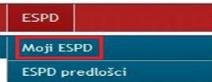 te odabire polje "Novi ESPD odgovor" 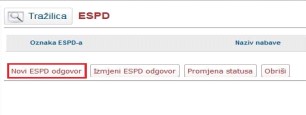 Gospodarski subjekti zatim trebaju učitati preuzeti eESPD zahtjev u .xml formatu, a nakon učitavanja EOJN RH automatski će ispisati osnovne podatke o postupku. Gospodarski subjekti upisuju odgovore za tražene podatke koristeći navigaciju EOJN RH ("Dalje", "Spremi i dalje" i "Natrag"). eESPD odgovor generira se u .pdf i .xml formatu te ga gospodarski subjekt preuzima u .zip datoteci na svoje računalo. U trenutku predaje elektroničke ponude gospodarski subjekt prilaže generirani eESPD obrazac – odgovor u .xml formatu. U eESPD obrazacu (eESPD odgovor) mora biti popunjen u sljedećim dijelovima: Dio I.: Podaci o postupku nabave i javnom naručitelju ili naručitelju ispunjava Naručitelj Dio II.: Podaci o gospodarskom subjektu ispunjava gospodarski subjekt sukladno naputku u eESPD obrascu Odjeljak A – Podaci o gospodarskom subjektu Odjeljak B – Podaci o zastupnicima gospodarskog subjekta Odjeljak C – Podaci o oslanjanju na sposobnost drugih subjekata – ako je primjenjivo Odjeljak D – Podaci o podugovarateljima na čije se sposobnosti gospodarski subjekt ne oslanja – ako je primjenjivo Dio III.: Osnove za isključenje ispunjava gospodarski subjekt sukladno eESPD zahtjevu Naručitelja i točki 3. ove dokumentacije o nabavi Odjeljak A – Osnove povezane s kaznenim presudama Odjeljak B – Osnove povezane s plaćanjem poreza ili doprinosa za socijalno osiguranje Dio IV.: Kriteriji za odabir gospodarskog subjekta ispunjava gospodarski subjekt sukladno eESPD zahtjevu Naručitelja i točki 4. ove dokumentacije o nabavi Odjeljak A – Sposobnost za obavljanje profesionalne djelatnosti- UPIS U SUDSKI ILI OBRTNI REGISTAR (navodi izdavatelja dokaza te internetsku adresu) Odjeljak C – Tehnička i stručna sposobnost – 1A) ZA UGOVORE O JAVNIM RADOVIMA DEFINIRANOG TIPA (navodi opis izvršenih radova, iznos bez PDV-a, valutu, vremensko razdoblje izvođenja radova te naziv primatelja odnosno naručitelja) DioVI.: Završne izjave ispunjava gospodarski subjekt Naručitelj može u bilo kojem trenutku tijekom postupka javne nabave, ako je to potrebno za pravilno provođenje postupka, provjeriti informacije navedene u europskoj jedinstvenoj dokumentaciji o nabavi kod nadležnog tijela za vođenje službene evidencije o tim podacima (npr. kaznena evidencija) sukladno posebnom propisu i zatražiti izdavanje potvrde o tome, uvidom u popratne dokumente ili dokaze koje već posjeduje, ili izravnim pristupom elektroničkim sredstvima komunikacije besplatnoj nacionalnoj bazi podataka na hrvatskom jeziku. Ako se ne može obaviti provjera ili ishoditi potvrda sukladno gore navedenom stavku, Naručitelj može zahtijevati od gospodarskog subjekta da u primjerenom roku, ne kraćem od 5 dana, dostavi sve ili dio popratnih dokumenta ili dokaza. Naručitelj je obvezan prije donošenja odluke u postupku javne nabave velike vrijednosti, a u postupcima javne nabave male vrijednosti može, od ponuditelja koji je podnio ekonomski najpovoljniju ponudu zatražiti da u primjerenom roku, ne kraćem od pet dana, dostavi ažurirane popratne dokumente, osim ako već posjeduje te dokumente. Ažurni popratni dokument je svaki dokument u kojem su sadržani podaci važeći te odgovaraju stvarnom činjeničnom stanju u trenutku dostave naručitelju te dokazuju ono što je gospodarski subjekt naveo u eESPD-u. Gospodarski subjekt koji samostalno podnosi ponudu, nema podugovaratelja i ne oslanja se na sposobnost drugih subjekata, u ponudi dostavlja ispunjen samo jedan eESPD obrazac. Gospodarski subjekt koji samostalno podnosi ponudu, ali se oslanja na sposobnost drugih subjekata, u ponudi dostavlja ispunjen samo jedan eESPD obrazac za sebe i zaseban ispunjen eESPD obrazac za svakog pojedinog subjekta na čiju se sposobnost oslanja (vidi Dio II., Odjeljak C eESPD obrasca). Gospodarski subjekt koji namjerava dati bilo koji dio ugovora u podugovor, u ponudi dostavlja ispunjen eESPD obarazac za sebe i zaseban ispunjen eESPD obrazac za svakog pojedinog podugovaratelja na čiju se sposobnost ne oslanja (vidi Dio II., Odjeljak D eESPD obrasca). Ukoliko ponudu podnosi zajednica gospodarskih subjekata, eESPD obrazac se dostavlja za svakog pojedinog člana zajednice. Ukoliko se zajednica gospodarskih subjekata oslanja na sposobnost drugih subjekata, u ponudi dostavlja zaseban ispunjen eESPD obrazac za svakog pojedinog subjekta na čiju se sposobnost oslanja. Ukoliko zajednica gospodarskih subjekata namjerava dati bilo koji dio ugovora u podugovor, u ponudi dostavlja zaseban ispunjen eESPD obrazac za svakog pojedinog podugovaratelja. Gospodarski subjekt odnosno svaki pojedini član zajednice gospodarskih subjekata, svaki podugovaratelj i svaki pojedini drugi subjekt na čiju se sposobnost gospodarski subjekt ili zajednica gospodarskih subjekata oslanja eESPD obrazac izrađuje samostalno, a u ponudi ga prilaže gospodarski subjekt (ponuditelj) odnosno zajednica gospodarskih subjekata (zajdnica ponuditelja). ODREDBE KOJE SE ODNOSE NA ZAJEDNICU GOSPODARSKIH SUBJEKATAZajednica gospodarskih subjekata je udruženje više gospodarskih subjekata koje je dostavilo zajedničku ponudu. Nositelj zajedničke ponude potpisuje ponudu, ako članovi zajednice gospodarskih subjekata ne odrede drugačije. Ponuda zajednice gospodarskih subjekata mora sadržavati podatke o svakom članu zajednice, kako je određeno obrascem Elektroničkog oglasnika javne nabave, uz obveznu naznaku člana zajednice gospodarskih subjekata koji je ovlašten za komunikaciju s Naručiteljem.  U zajedničkoj ponudi mora biti dostavljena izjava u kojoj će biti navedeno koji će dio ugovora o javnoj nabavi (predmet, količina, vrijednost i postotni dio) izvršavati pojedini član zajednice gospodarskih subjekata. Navedena izjava mora biti potpisana i ovjerena (samo ukoliko se u zemlji poslovnog nastana koristi pečat) od svih članova zajednice. Naručitelj će neposredno plaćati svakom članu zajednice gospodarskih subjekata za onaj dio ugovora o javnoj nabavi koji je on izvršio, ako zajednica gospodarskih subjekata ne odredi drugačije. Ukoliko zajednica gospodarskih subjekata bude odabrana za sklapanje ugovora o javnoj nabavi, obvezna je, u roku od 8 (osam) dana od dana izvršnosti odluke o odabiru, javnom naručitelju dostaviti pravni akt - sporazum o osnivanju zajednice gospodarskih subjekata za izvršenje ugovora sa svim elementima iz Izjave zajednice gospodarskih subjekata. Zajednica gospodarskih subjekata može se osloniti na sposobnost članova zajednice ili drugih subjekata. Odgovornost gospodarskih subjekata iz zajedničke ponude je solidarna. Ukoliko se Zajednica gospodarskih subjekata oslanja na sposobnost drugih subjekata i/ili na sposobnost podugovaratelja radi dokazivanja ispunjavanja kriterija ekonomske i financijske sposobnosti, drugi subjekti i/ili podugovaratelj su solidarno odgovorni za izvršenje ugovora. Navedena odredba će biti sastavni dio ugovora o javnoj nabavi koji će sklopiti naručitelj s odabranim ponuditeljem. Naručitelj ne zahtjeva da zajednica gospodarskih subjekata ima određeni pravni oblik u trenutku dostave ponude.  Gospodarski subjekt koji je samostalno podnio ponudu ne smije istodobno sudjelovati u zajedničkoj ponudi. U slučaju Zajednice gospodarskih subjekata, svi članovi zajednice moraju pojedinačno dokazati nepostojanje obveznih osnova za isključenje iz točke 3. ove Dokumentacije, te sposobnost za obavljanje profesionalne djelatnosti iz točke 4.1. ove Dokumentacije. ODREDBE KOJE SE ODNOSE NA PODUGOVARATELJEAko javni naručitelj utvrdi da postoji osnova za isključenje podugovaratelja, obvezan je od gospodarskog subjekta zatražiti zamjenu tog podugovaratelja u primjerenom roku, ne kraćem od pet dana. Gospodarski subjekt koji namjerava dati dio ugovora o javnoj nabavi u podugovor obvezan je u ponudi: navesti koji dio ugovora namjerava dati u podugovor (predmet ili količina, vrijednost ili postotni udio) navesti podatke o podugovarateljima (naziv ili tvrtka, sjedište, OIB ili nacionalni identifikacijski broj, broj računa, zakonski zastupnici podugovaratelja) dostaviti europsku jedinstvenu dokumentaciju o nabavi za podugovaratelja. Navedeni podaci o podugovaratelju/ima se obvezno navode u ugovoru o javnoj nabavi. Naručitelj će neposredno plaćati podugovaratelju za dio ugovora koji je isti izvršio, osim ako ugovaratelj dokaže da su obveze prema podugovaratelju za taj dio ugovora već podmirene. Ugovaratelj mora svom računu ili situaciji priložiti račune ili situacije svojih podugovaratelja koje je prethodno potvrdio. Sudjelovanje podugovaratelja ne utječe na odgovornost ugovaratelja za izvršenje ugovora o javnoj nabavi, osim u slučaju ako se gospodarski subjekt ili zajednica gospodarskih subjekata ne oslanja na sposobnost podugovaratelja radi dokazivanja ispunjavanja kriterija ekonomske i financijske sposobnosti. U slučaju promjene podugovaratelja, preuzimanja izvršenja dijela ugovora o javnoj nabavi koji je prethodno dan u podugovor, uvođenja jednog ili više novih podugovaratelja primjenjuju se odredbe članka 224. i 225. Zakona o javnoj nabavi. PODACI O PONUDIPonuda je izjava volje ponuditelja u pisanom obliku da će isporučiti robu, pružiti usluge ili izvesti radove u skladu s uvjetima i zahtjevima iz dokumentacije o nabavi. Pri izradi ponude ponuditelj se mora pridržavati zahtjeva i uvjeta iz dokumentacije o nabavi te ne smije mijenjati ni nadopunjavati tekst dokumentacije o nabavi. 9.1. SADRŽAJ I NAČIN IZRADE Ponuda mora sadržavati najmanje: Uvez ponude s popunjenim ponudbenim listom Popunjeni eESPD obrazac Popunjeni Troškovnik  Potpisana i ovjerena Izjava o prihvaćanju prijedloga ugovora (Prilog 3) Izjava o duljini trajanja jamstvenog roka za otklanjanje nedostataka za potrebe dodjele dodatnih bodova temeljem kriterija ENP Izjava o roku izvođenja radovaJamstvo za ozbiljnost ponude Izjave, potvrde i slično Ukoliko se Jamstvo za ozbiljnost ponude daje u obliku garancije banke dostavlja se odvojeno od elektroničke ponude, u izvorniku, u papirnatom obliku sukladno uputi o dostavi dijela/dijelova ponude, a u slučaju uplate novčanog pologa dokaz o uplati je potrebno priložiti u ponudi. Ponuda se izrađuje na hrvatskom jeziku i latiničnom pismu. Cijena ponude piše se brojkama u apsolutnom iznosu i izražava se u kunama. Ponuda obvezuje ponuditelja do isteka roka valjanosti ponude, a na zahtjev javnog naručitelja ponuditelj može produžiti rok valjanosti svoje ponude. 9.2. NAČIN DOSTAVE ELEKTRONIČKIM SREDSTVIMA KOMUNIKACIJE  TE SREDSTVIMA KOMUNIKACIJE KOJA NISU ELEKTRONIČKA AKO JE PRIMJENJIVOObvezna je elektronička dostava ponuda putem Elektroničkog oglasnika javne nabave Republike Hrvatske (u daljnjem tekstu: Oglasnik). Naručitelj otklanja svaku odgovornost uz mogući neispravan rad Oglasnika, zastoj u radu Oglasnika ili nemogućnost zainteresiranog gospodarskog subjekta da ponudu u elektroničkom obliku dostavi u danome roku putem Oglasnika. U slučaju nedostupnosti Oglasnika primjenit će se odredbe članaka 239. do 241. Zakona o javnoj nabavi. Elektronička dostava ponuda provodi se putem Oglasnika, vezujući se na elektroničku objavu Obavijesti o nadmetanju te na elektronički pristup dokumentaciji o nabavi. Prilikom elektroničke dostave ponuda, sva komunikacija, razmjena i pohrana informacija između ponuditelja i naručitelja obavlja se na način da se očuva integritet podataka i tajnost ponuda. Priložena ponuda se nakon prilaganja automatski kriptira te do podataka iz predane elektroničke ponude nije moguće doći prije isteka roka za dostavu ponuda, odnosno javnog otvaranja ponuda. Stručno povjerenstvo naručitelja imat će uvid u sadržaj ponuda tek po isteku roka za njihovu dostavu. U slučaju da naručitelj zaustavi postupak javne nabave povodom izjavljene žalbe na dokumentaciju o nabavi ili poništi postupak javne nabave prije isteka roka za dostavu ponuda, za sve ponude koje su u međuvremenu dostavljene elektronički, Oglasnik će trajno onemogućiti pristup tim ponudama i time osigurati da nitko nema uvid u sadržaj dostavljenih ponuda. U slučaju da se postupak nastavi, ponuditelji će morati ponovno dostaviti svoje ponude. Smatra se da ponuda dostavljena elektroničkim sredstvima komunikacije putem EOJN RH obvezuje ponuditelja u roku valjanosti ponude neovisno o tome je li potpisana ili nije te naručitelj ne smije odbiti takvu ponudu samo zbog toga razloga. Detaljne upute vezano za elektroničku dostavu ponuda dostupne su na stranicama Elektroničkog oglasnika javne nabave, na adresi https://eojn.nn.hr/Oglasnik/9.3. DOSTAVA DIJELA/DIJELOVA PONUDE U ZATVORENOJ OMOTNICI Ukoliko pri elektroničkoj dostavi ponuda iz tehničkih razloga nije moguće sigurno povezivanje svih dijelova ponude i/ili primjena naprednog elektroničkog potpisa na dijelove ponude, naručitelj prihvaća dostavu u papirnatom obliku onih dijelova ponude koji se zbog svog oblika ne mogu dostaviti elektronički (npr. uzorci) ili dijelova za čiju su izradu, zbog specifičnosti predmeta nabave nužni posebni formati dokumenata koji nisu podržani kroz opće dostupne aplikacije ili dijelova za čiju su obradu, zbog specifičnosti predmeta nabave nužni posebni formati dokumenata obuhvaćeni shemama licenciranih prava zbog kojih naručitelju nisu dostupni za izravnu uporabu. Traženo bankovno jamstvo koje u ovom trenutku nije moguće slati i primati kao elektronički dokument, zainteresirani gospodarski subjekt u roku za dostavu ponuda, dostavlja naručitelju u zatvorenoj omotnici koju ponuditelj predaje neposredno ili preporučenom poštanskom pošiljkom na adresu naručitelja – KOMUNALNO DRUŠTVO PAG D.O.O., Ulica braće Fabijanić 1,  23250 PagNa omotnici mora biti naznačeno: na prednjoj strani omotnice: na poleđini ili u gornjem lijevom kutu omotnice: Naziv i adresa ponuditelja/zajednice ponuditelja/članova zajednice ponuditelja U slučaju dostave dijela/dijelova ponude odvojeno u papirnatom obliku, kao vrijeme dostave ponude uzima se vrijeme zaprimanja ponude putem Elektroničkog oglasnika javne nabave (elektroničke ponude). 9.4. IZMJENA I/ILI DOPUNA PONUDE I ODUSTAJANJE OD PONUDE U roku za dostavu ponude ponuditelj može izmjeniti svoju ponudu ili od nje odustati.  Prilikom izmjene ili dopune ponude automatski se poništava prethodno predana ponuda što znači da se učitavanjem (“upload”) nove izmjenjene ili dopunjene ponude predaje nova ponuda koja sadržava izmjenjene ili dopunjene podatke. Učitavanjem i spremanjem novog uveza ponude u Elektronički oglasnik javne nabave naručitelju se šalje nova izmjenjena/dopunjena ponuda.  Ako ponuditelj tijekom roka za dostavu ponuda mijenja ponudu, smatra se da je ponuda dostavljena u trenutku dostave posljednje izmjene ponude. Ponuda se ne može mijenjati ili povući nakon isteka roka za dostavu ponuda. 9.5. URADCI ILI DOKUMENTI KOJI ĆE SE NAKON ZAVRŠETKA POSTUPKA JAVNE NABAVE VRATITI PONUDITELJIMA Naručitelj je obvezan vratiti ponuditeljima jamstvo za ozbiljnost ponude u roku od deset dana od dana potpisivanja ugovora o javnoj nabavi, odnosno dostave jamstva za uredno izvršenje ugovora o javnoj nabavi. 9.6. NAČIN ODREĐIVANJA CIJENE PONUDE I VALUTE PONUDEPonuđene jedinične cijene iz troškovnika su nepromjenjive za cijelo vrijeme trajanja ugovora i obuhvaćaju sve troškove, popuste i druge moguće naknade, poreze ili dodatke ponuditelja vezano za predmet nabave. Ponuditelj izražava cijenu ponude u kunama u apsolutnom iznosu, a cijena ponude se piše brojkama.  U cijenu ponude bez poreza na dodanu vrijednost moraju biti uračunati svi troškovi i popusti. Ukoliko gospodarski subjekt neće naplaćivati neku stavku (određeni rad/uslugu/robu) ili je ista već uračunata u cijenu neke druge stavke odnosno ako je nudi besplatno tada je dužan kod te stavke upisati iznos 0,00. Ponuditelji su obvezni ispuniti troškovnik na način da nude jediničnu cijenu te ukupnu cijenu za svaku stavku. Jedinične cijene pojedinih stavki troškovnika te ukupna cijena ponude iskazuje decimalnim brojem na 2 decimale. Cijenu ponude bez PDV-a i cijenu ponude s PDV-om upisati na način kako je to određeno u ponudbenom listu Elektroničkog oglasnika javne nabave, iznos PDV-a se izračunava u sustavu prema prethodno unesenim iznosima. Ako ponuditelj nije u sustavu PDV-a ili je predmet nabave oslobođen PDV-a, u ponudbenom listu, na mjesto predviđeno za upis cijene ponude s PDV-om, upisuje se isti iznos kao što je upisan na mjestu predviđenom za upis cijene ponude bez PDV-a, a mjesto predviđeno za upis iznosa PDV-a ostavlja se prazno. Kada cijena ponude bez poreza na dodanu vrijednost izražena u Troškovniku ne odgovara cijeni ponude bez poreza na dodanu vrijednost izraženoj u Uvezu ponude, vrijedi cijena ponude bez poreza na dodanu vrijednost izražena u Troškovniku. Kriterij za odabir ponude je ekonomski najpovoljnija ponuda. Kriteriji odabira i njihov relativni značaj prikazani su u tablici u nastavku. Ukupni broj bodova pojedinog ponuditelja naručitelj će dobiti zbrajanjem bodova dobivenih prema navedenim kriterijima:  UB = CP + TJR +RIRpri čemu je: UB – ukupan broj bodova CP – broj bodova za kriterij cijena ponude TJR – broj bodova za kriterij trajanje jamstvenog roka za otklanjanje nedostataka RIR-  broj bodova koji je ponuda dobila za ponuđeni rok izvođenja radova1. 	CIJENA PONUDE Naručitelj kao jedan od kriterija određuje cijenu valjane ponude bez PDV-aMaksimalan broj bodova koje Ponuditelj može ostvariti u okviru kriterija cijene ponude je 80,00 bodova. Ponuditelj čija je cijena valjane ponude najniža ostvarit će maksimalan broj bodova. Bodovna vrijednost ponuda drugih ponuditelja će se određivati korištenjem sljedeće formule:  CP = Cmin/CPo x 80,00 pri čemu je: CP = broj bodova za kriterij cijena ponude Cmin = cijena ponude sa najnižom ukupnom cijenom CPo = cijena ponude koja se ocjenjuje 2.	TRAJANJE JAMSTVENOG ROKA ZA OTKLANJANJE NEDOSTATAKA Naručitelj kao drugi kriterij određuje ponuđeno trajanje jamstvenog roka na izvedene radove. Minimalno trajanje jamstvenog roka je 2 (dvije) godine. Ponuđeni jamstveni rok moguće je iskazivati isključivo cijelim brojem (ne decimalnim) u godinama. Ponuditelj u sklopu ponude dostavlja potpisanu i ovjerenu izjavu o duljini trajanja jamstvenog roka za otklanjanje nedostataka ( prilog ) , te se ista upload-a prilikom predaje ponude. Ista će biti privitak Ugovora o izvođenju radova. Ukoliko ponuditelj u svojoj ponudi ne dostavi izjavu o trajanju jamstvenog roka ili ista ne sadrži navod o trajanju jamstvenog roka, prilikom pregleda i ocjene ponude uzet će se da nudi minimalno trajanje jamstva i ponuda neće biti odbijena. Bodovi za ponuđeni jamstveni rok dodjeljivati će se sukladno sljedećoj bodovnoj skali: Maksimalan broj bodova koje Ponuditelj može ostvariti u okviru kriterija trajanja jamstvenog roka za otklanjanje nedostataka je 10,00 bodova. Jamstveni rok ima značenje Jamstvenog roka za kvalitetu izvedenih radova i njegovo je trajanje određeno u Ugovoru. Taj Jamstveni rok označava vremensko razdoblje u kojem Izvođač garantira za kvalitetu izvedenih radova. Jamstveni rok za ugrađenu opremu i materijale je prema jamstvu proizvođača istog. 	 Ekonomski najpovoljnija ponuda je ona ponuda koja kada se zbroje bodovi dobiveni po kriteriju cijene ponude i kriteriju trajanja jamstvenog roka za otklanjanje nedostataka ima najveći broj bodova (zaokružen na dvije decimale). Ako su dvije ili više valjanih ponuda jednako rangirane prema kriteriju za odabir ponude, javni naručitelj odabrat će ponudu koja je zaprimljena ranije. ROK IZVOĐENJA RADOVARok za izvođenje radova je 90 dana od dama uvođenja u posao.. Ponuditelji mogu u ponudi nuditi kraći rok za izvođenje radova navodeći broj dana za koji će skratiti rok za izvođenje radova u odnosu na rok za izvođenje radova propisan ovom dokumentacijom (primjerice, „10 dana“ označava da će ponuditelj radove završiti 10 dana ranije od roka izvođenja radova Ponuditelj u ponudi dostavlja Izjavu o roku izvođenja radova (Prilog 6.) RIR = PRIR/ RIRmax *10,00 RIR – broj bodova koji je ponuda dobila za ponuđeni rok izvođenja radova RIRmax – najveći broj dana za koje će se skratiti izvođenje radovaPRIR – ponuđeni broj dana za koji će se skratiti izvođenje radova  ponude koja se ocjenjuje 10,00 – maksimalni broj bodova Ponudama kojima se nudi rok izvođenja koji je u skladu sa rokom za završetak izvođenja radova – 90 dana , dobiti će  0,00 bodova po ovom kriteriju. Maksimalni mogući broj bodova po ovom kriteriju iznosi 10,00 bodova, koje će dobiti ponuda s najkraćim rokom za izvođenje radova, odnosno najvećim ponuđenim brojem dana za koje će se skratiti izvođenje radova, a svaka sljedeća u odnosu na prethodnu razmjerno manji broj bodova. Ponudu s rokom završetka izvođenja radova duljim od 90 dana Naručitelj će odbiti kao nepravilnu.Ponuda se izrađuje na hrvatskom jeziku i latiničnom pismu. Sva ostala dokumentacija koja se prilaže uz ponudu mora biti također na 	hrvatskom jeziku i latiničnom 	pismu.  Iznimno, dio popratne dokumentacije može biti i na drugom jeziku, ali se u tom slučaju obavezno prilaže i prijevod ovlaštenog sudskog tumača za jezik s kojeg je prijevod izvršen. Iznimno, nije potrebno prevoditi stručne izraze/kratice/termine koji imaju međunarodnu i višejezičnu primjenu. 9.9. ROK VALJANOSTI PONUDE Rok valjanosti ponude je: 90 dana od isteka roka za dostavu ponuda. Ponuditelj rok valjanosti ponude upisuje u za to predviđeno mjesto pri upisu podataka u sustav Elektroničkog oglasnika javne nabave. Preporučuje se Ponuditeljima da u ponudi rok valjanosti ponude upisuju u mjesecima. Na zahtjev Naručitelja, Ponuditelj može produžiti rok valjanosti svoje ponude. U tom slučaju mora se produžiti i rok važenja jamstva za ozbiljnost ponude, sukladno traženom produženju roka valjanosti ponude. Ako tijekom postupka javne nabave istekne rok valjanosti ponude i jamstva za ozbiljnost ponude, Naručitelj je obvezan prije odabira zatražiti produženje roka valjanosti ponude i jamstva od ponuditelja koji je podnio ekonomski najpovoljniju ponudu u primjerenom roku ne kraćem od pet dana sukladno čl. 216. st. 2. ZJN 2016. 9.10. TERMIN POSJETE GRADILIŠTUKako bi ponuditelji u potpunosti bili upoznati sa svim činjenicama koje bi mogle utjecati na formiranje cijene predmeta nabave poželjno je da se gospodarski subjekti prije podnošenja ponude upoznaju sa situacijom na gradilištu kako bi mogli podnijeti ponudu imajući u vidu sve relevantne informacije. Kako bi mogli izvršiti obilazak gradilišta, ponuditelji se moraju najaviti putem elektroničke pošte na kontakte navedene u točki 1.2. dokumentacije o nabavi. Ponuditelji koji smatraju da nema potrebe za obilaskom mjesta izvođenja radova suglasni su da su upoznati sa svim činjenicama vezanim za formiranje cijene predmeta nabave. U skladu s navedenim, cijene iskazane u ponudi ponuditelja, bez obzira je li obišao mjesto izvođenja radova ili nije, smatraju se konačnim i ponuditelji nemaju pravo na kasnije prigovore s osnova nepoznavanja uvjeta za podnošenje ponuda i traženje podmirenja bilo kakvih dodatnih troškova. VRSTA, SREDSTVA I UVJET JAMSTVA10.1. JAMSTVO ZA OZBILJNOST PONUDE Ponuditelj je obvezan uz ponudu dostaviti  jamstvo za ozbiljnost ponude u obliku bjanko zadužnice ili zadužnice.Jamstvo za ozbiljnost ponude: iznosi 40.000,00 kn, a daje se u izvorniku u zatvorenoj prozirnoj plastičnoj foliji, u obliku bjanko zadužnice ili zadužnice, ispunjene, potpisane i ovjerene prema važećim zakonskim i podzakonskim propisima (Ovršnom zakonu i Pravilniku o obliku i sadržaju bjanko zadužnice ili zadužnice).Jamstvo mora biti bezuvjetno, s rokom valjanosti sukladnim roku valjanosti ponude, a uvezivanjem se ne smije oštetiti. U slučaju Zajednice gospodarskih subjekata jamstvo za ozbiljnost ponude može dostaviti jedan član zajednice ponuditelja za sve ili svaki član zajednice može dostaviti jamstvo za svoj dio jamstva. Ukoliko svi članovi zajednice dostavljaju pojedinačno jamstvo, ukupan zbroj svih pojedinačnih jamstava mora odgovarati iznosu traženog jamstva za ozbiljnost ponude. U jamstvu za ozbiljnost ponude moraju biti navedeni svi članovi Zajednice ponuditelja. Član zajednice koji dostavlja jamstvo upisuje se kao dužnik, a ostali članovi zajednice upisuju se kao „jamac-platac“ na 2. stranici zadužnice / bjanko zadužnice. Naručitelj može predmetno jamstvo naplatiti neovisno o tome koji je član zajednice ponuditelja dao jamstvo i neovisno o odnosu na kojeg se člana zajednice ponuditelja ostvare osigurani slučajevi navedeni u jamstvu.Umjesto jamstva za ozbiljnost ponude u obliku bjanko zadužnice ponuditelj može dati novčani polog u traženom iznosu u korist računa, kako slijedi:Primatelj uplate: Grad Pag	IBAN: HR9724020061831600006Model: HR68Poziv na broj: 7706-OIB uplatiocaOpis plaćanja : obavezno navesti evidencijski broj nabaveDokaz o uplati novčanog pologa ponuditelj je dužan priložiti u ponudi. Naručitelj je ovlašten naplatiti jamstvo za ozbiljnost ponude ukoliko ponuditelj:-	odustane od svoje ponude u roku njezine valjanosti,-	ne dostavi ažurirane popratne dokumente,-	ne prihvati ispravak računske greške,-	odbije potpisati ugovor o javnoj nabavi,-	ne dostavi jamstvo za uredno ispunjenje ugovora.Jamstvo se vraća po završetku  postupka nabave svim ponuditeljima koji će sudjelovati u ovom postupku, a čija ponuda neće biti  izabrana kao najpovoljnija u roku od  deset dana od dana potpisivanja ugovora. Ponuditelju koji je odabran kao najpovoljniji,  jamstvo se vraća najkasnije po dostavi jamstva za uredno izvršenje obveza iz ugovora.  Jamstvo za ozbiljnost ponude dostavlja se u izvorniku, odvojeno od elektroničke dostave ponude, u papirnatom obliku na način kako je navedeno u točki 9.3. ove Dokumentacije. Naručitelj će vratiti ponuditeljima jamstvo za ozbiljnost ponude u roku od deset dana od dana potpisivanja ugovora o javnoj nabavi odnosno dostave jamstva za uredno ispunjenje ugovora o javnoj nabavi.  10.2. JAMSTVO ZA UREDNO IZVRŠENJE UGOVORA Odabrani ponuditelj se obvezuje dostaviti Naručitelju  najkasnije prije uvođenja posao jamstvo za uredno ispunjenje ugovora u obliku garancije banke. Garancija banke mora biti bezuvjetna i “bez prigovora”, plativa na prvi poziv u iznosu od 10% od ugovorenog iznosa bez PDV-a. s rokom valjanosti 30 dana duže od ugovorenog roka za izvršenje radova.Garancija banke za uredno ispunjenje ugovora mora glasiti na Naručitelja: Komunalno društvo Pag d.o.o., Ulica braće Fabijanić 1, 23250 Pag, OIB: 08382999002Odabrani ponuditelj je dužan produljiti rok važenja jamstva za uredno ispunjenje ugovora ukoliko se u vrijeme izvođenja radova pokaže potreba za produljenjem roka izvođenja radova sukladno utvrđenjima iz dodatka ugovora koji će se sklopiti sa odabranim ponuditeljem u slučaju potrebe produljenja roka izvođenja radova. U slučaju naplate ovog jamstva sukladno Ugovoru o izvođenju radova, Izvoditelj radova odnosno odabrani ponuditelj je dužan dostaviti novo jamstvo za uredno ispunjenje ugovora. Odabrani ponuditelj može umjesto dostavljanja bankarske garancije dati novčani polog u traženom iznosu. Polog se u odgovarajućem iznosu uplaćuje u korist računa Naručitelja  kod ERSTE banke pod brojem IBAN: HR4524020061100387006  poziv na broj odobrenja : HR00-OIB ponuditelja uz naznaku svrhe ''Polog na ime jamstva za uredno ispunjenje ugovora u postupku javne nabave ev. br. nabave: E-MV 67/2021 - OIB uplatitelja.  Jamstvo za uredno ispunjenje ugovora naplatit će se u slučaju povrede ugovornih obveza.  10.3. JAMSTVO ZA OTKLANJANJE NEDOSTATAKA U JAMSTVENOM ROKU Odabrani ponuditelj dužan je najkasnije u roku od 8 dana od dana primopredaje  predati Naručitelju – Komunalno društvo Pag d.o.o., Ulica braće Fabijanić 1, 23250 Pag, OIB: 08382999002 bezuvjetnu i “bez prigovora” garanciju banke plativu na prvi poziv u iznosu od 10% od iznosa ukupno izvršenih radova bez poreza na dodanu vrijednost (iznos temeljem okončane situacije) kao jamstvo za otklanjanje nedostataka u jamstvenome roku. Garancija banke za otklanjanje nedostataka mora glasiti na Naručitelja:  Komunalno društvo Pag d.o.o., Ulica braće Fabijanić 1, 23250 Pag, OIB: 08382999002Odabrani ponuditelj može umjesto dostavljanja bankarske garancije dati novčani polog u traženom iznosu. Polog se u odgovarajućem iznosu uplaćuje u korist računa Naručitelja otvoren kod ERSTE banke pod brojem IBAN: HR4524020061100387006  poziv na broj odobrenja : HR00-OIB ponuditelja uz  naznaku svrhe ''Jamstvo za otklanjanje nedostataka u jamstvenom roku u postupku javne nabave ev. br. nabave: E-MV 67/2021. Ukoliko odabrani ponuditelj (Izvođač) ne dostavi jamstvo za otklanjanje nedostataka u jamstvenom roku u roku od 8 dana od dana primopredaje ili ne uplati novčani polog u traženom iznosu, Investitor će naplatiti jamstvo za uredno ispunjenje ugovora ili zadržati novčani polog a ta sredstva položiti kao depozit na poseban račun te će kao takvo služiti kao jamstvo za otklanjanje nedostataka u jamstvenom roku. U trenutku zaprimanja jamstva za otklanjanje nedostataka u jamstvenom roku, Naručitelj će odabranom ponuditelju (Izvođaču) vratiti jamstvo za uredno ispunjenje ugovora odnosno novčani polog uplaćen na ime jamstva za uredno ispunjenje ugovora. Rok valjanosti bankarske garancije izdane kao jamstvo za otklanjanje nedostataka u jamstvenom roku mora biti najmanje 2 (dvije) godine od dana primopredaje građevine odnosno sukladno ponuđenom jamstvenom roku kojeg je ponuditelj naveo u svojoj izjavi kao jedan od kriterija ekonomski najpovoljnije ponude. Odabrani ponuditelj ukoliko nudi jamstveni rok za otklanjanje nedostataka u trajanju dužem od 2 (dvije) godine dužan je dostaviti garanciju banke sukladno trajanju ponuđenog jamstvenog roka za otklanjanje nedostataka ili uplatiti novčani polog.11.DATUM, VRIJEME I MJESTO DOSTAVE PONUDA I JAVNO OTVARANJE PONUDA Rok za dostavu ponuda je ----------.godine do 10:00 sati. Javno otvaranje ponuda održat će se ----------.godine u 10:00 sati na sljedećoj adresi: Komunalno društvo Pag d.o.o., Ulica braće Fabijanić 1, 23250 Pag. Na javnom otvaranju ponuda mogu prisustvovati ovlašteni predstavnici ponuditelja i druge osobe.  Pravo aktivnog sudjelovanja na javnom otvaranju ponuda imaju samo članovi stručnog povjerenstva za javnu nabavu i ovlašteni predstavnici ponuditelja (sukladno članku 282. stavku 8. Zakona o javnoj nabavi). Ovlašteni predstavnici ponuditelja moraju svoje pisano ovlaštenje predati neposredno prije otvaranja ponuda. Ukoliko je na javnom otvaranju ponuda prisutna osoba ovlaštena za zastupanje gospodarskog subjekta ili vlasnik obrta tada je dovoljno donijeti na uvid osobnu iskaznicu i izvadak iz sudskog ili obrtnog registra. Dijelovi ponude u papirnatom obliku koje nisu zaprimljene u propisanom roku za dostavu ponude neće se otvarati i vraćaju se ponuditelju neotvorene. Podaci o zaprimljenim ponudama, ponuditeljima i broju ponuda tajni su do otvaranja ponuda. Prilikom elektroničke dostave ponuda, sva komunikacija, razmjena i pohrana informacija između ponuditelja i naručitelja obavlja se na način da se očuva integritet podataka i tajnost ponuda. Ovlaštene osobe Naručitelja imat će uvid u sadržaj ponude. ODLUKA O ODABIRU ODNOSNO ODLUKA O PONIŠTENJU I ROK ZA NJENO DONOŠENJENaručitelj će Odluku o odabiru odnosno Odluku o poništenju s preslikom zapisnika o pregledu i ocjeni ponuda dostaviti sudionicima putem Elektroničkog oglasnika javne nabave Republike Hrvatske.  Do isteka roka za izjavljivanje žalbe javni naručitelj će ponuditelju na njegov zahtjev omogućiti uvid u cjelokupnu dokumentaciju postupka, uključujući zapisnike, dostavljene ponude osim u one dokumente koji su označeni tajnima. Naručitelj će Odluku o odabiru ili Odluku o poništenju postupka javne nabave donijeti u roku od 3 mjeseca od isteka roka za dostavu ponuda. ROK, NAČIN I UVJETI PLAĆANJAPlaćanje će se vršiti na sljedeći način: Izvođač će temeljem građevinske knjige ovjerene od strane Nadzornog inženjera Naručitelju ispostavljati privremene situacije najkasnije do 10. u mjesecu za radove izvedene u prethodnom mjesecu, te nakon konačnog obračuna okončanu situaciju. Iznos okončane situacije ne može biti manji od  10% vrijednosti ukupno izvedenih radova.Privremene situacije, odnosno okončanu situaciju Izvođač će dostaviti putem sustava e – Račun, a građevinsku knjigu i drugu dokumentaciju ovjerenu od strane Nadzornog inženjera dostaviti će kao prilog e – Računu, elektroničkim putem ili poštom. Izvođač će sukladno članku 7. Zakona o elektroničkom izdavanju računa u javnoj nabavi ("Narodne novine" br. 94/2018) izdavati i slati elektroničke račune i prateće isprave sukladno Zakonu o elektroničkom izdavanju računa u javnoj nabavi a Naručitelj je obvezan zaprimati i obrađivati te izvršiti plaćanje elektroničkih računa i pratećih isprava izdanih sukladno europskoj normi iz članka 3. stavka 1. točke 2. navedenog zakona. Plaćanje će se izvršiti u roku od 30 dana od dana dostave računa (situacija) putem sustava e – Račun. Predujam i traženje sredstava osiguranja plaćanja isključeni su. Ako se dio ugovora o javnoj nabavi daje u podugovor, tada za usluge koje će izvršiti podugovaratelj, naručitelj neposredno plaća podugovratelju (osim ako Izvršitelj dokaže da su obveze prema podugovaratelju za taj dio ugovora već podmirene). Izvršitelj mora svom računu ili situaciji priložiti račune ili situacije svojih podugovaratelja koje je prethodno potvrdioPRIJEDLOG UGOVORAPrijedlog ugovora sastavni je dio ove dokumentacije.  Ponuditelj je dužan dostaviti ovjerenu i potpisanu Izjavu o prihvaćanju prijedloga ugovora u sklopu ponude (Prilog 3).   RAZLOZI ZA RASKID SKLOPLJENOG UGOVORANaručitelj će raskinuti sklopljeni ugovor iz sljedećih razloga: 1.	ukoliko Izvođač ne dostavi jamstvo za uredno ispunjenje ugovora u obliku i roku određenim člankom 13. prijedloga  Ugovora; 2.	u slučaju da Izvođač promijeni jediničnu cijenu pojedine stavke troškovnika; 3.	ako Izvođač ne izvršava ugovorne obveze sukladno sklopljenom ugovoru i odredbama Zakona o poslovima i djelatnostima u prostornom uređenju i gradnji („Narodne novine“ broj 78/15, 118/18, 110/19); 4.	ukoliko Izvođač tijekom izvršenja ugovora o javnoj nabavi uvede podugovaratelja suprotno odredbama Zakona o javnoj nabavi 2016; 5.	ukoliko Izvođač u traženom roku nije dostavio dokumente tražene točkom 17. Dokumentacije o nabavi.U slučaju da nastupi okolnost iz točke 15.1. dokumentacije Naručitelj će naplatiti jamstvo za ozbiljnost ponude dok će se u slučaju nastupa ostalih okolnosti iz točke 15. dokumentacije o nabavi naplatiti jamstvo za uredno ispunjenje ugovora. KONTROLA I PRAĆENJE IZVRŠENJA UGOVORA O JAVNOJ NABAVISukladno članku 313. Zakona o javnoj nabavi naručitelj je obvezan kontrolirati je li izvršenje ugovora o javnoj nabavi u skladu s uvjetima određenim u Dokumentaciji o nabavi i odabranom ponudom. POSEBNI I OSTALI UVJETI ZA IZVRŠENJE UGOVORA Ugovaratelj je obvezan tijekom izvršenja ugovora o javnoj nabavi pridržavati se primjenjivih obveza u području prava okoliša, socijalnog i radnog prava, uključujući kolektivne ugovore, a osobito obvezu isplate ugovorene plaće ili odredaba međunarodnog prava okoliša, socijalnog i radnog prava navedenim u Prilogu XI. ZJN 2016. Ne primjenjuju se trgovački običaji (uzance).  Za svaki dan prekoračenja roka izvršenja radova iz ove dokumentacije o nabavi koji nastane krivnjom ugovaratelja, naručitelj će zaračunati ugovaratelju ugovornu kaznu u visini od 2 ‰ (dva promila) od ugovorene cijene. Ugovorna kazna u cijelosti može iznositi maksimalno 10 % (deset posto) od ugovorene cijene. Jamstveni rok počinje teći od dana primopredaje radova i iznosi: za izvedene radove minimalno 2 godine, ali sukladno točki 9.7za ugrađenu opremu jamstveni rok daje se prema jamstvu proizvođača opreme/materijala. Ukoliko posebni i ostali uvjeti nisu ispunjeni tijekom izvršenja ugovora koji su predmet nabave, naručitelj će raskinuti ugovor o javnoj nabavi i naplatiti jamstvo za uredno ispunjenje ugovora. Ukoliko je ugovaratelj stranac, njegovi zakonski zastupnici i/ili osobe zadužene za kontakt s naručiteljem i/ili traženi stručnjaci se moraju pridržavati važećih zakona i propisa koji reguliraju rad i boravak stranaca u Republici Hrvatskoj (Zakon o strancima (NN 130/11, 74/13, 69/17, 46/18)). Isti moraju osigurati stalnu uslugu prevođenja na hrvatski jezik o svom trošku, ukoliko ne poznaju hrvatski jezik. Prema Zakonu o javnoj nabavi određeni gospodarski subjekt tijekom izvršenja ugovora o javnoj nabavi može sudjelovati kao samostalni ponuditelj, kao član zajednice gospodarskih subjekata ili kao podugovaratelj odabranog ponuditelja. Stručne geodetske poslove vezano za predmet nabave u Republici Hrvatskoj prema Zakonu o obavljanju geodetske djelatnosti (NN 25/18) može obavljati ovlašteni inženjer geodezije u svojstvu odgovorne osobe samostalno u vlastitom uredu ovlaštenog inženjera geodezije, u zajedničkom geodetskom uredu ili kao zaposlenik u pravnoj osobi registriranoj za obavljanje geodetske djelatnosti. Pravna osoba registrirana za obavljanje geodetske djelatnosti može obavljati stručne geodetske poslove ako ima zaposlenog ovlaštenog inženjera geodezije. Strane osobe mogu obavljati stručne geodetske poslove sukladno odredbama Glave II. Strane osobe i obavljanje stručnih geodetskih poslova i djelatnosti na području Republike Hrvatske Zakona o obavljanju geodetske djelatnosti. Posebni uvjeti vezani uz predmet nabave: Ponuditelj se obvezuje da će ukoliko njegova ponuda bude odabrana, pridržavati se članka   54. Zakona o gradnji (NN 153/13,  NN 20/17 i  NN 39/19). Ponuditelj se obvezuje da će po završetku radova dostaviti dokaze da je građevinski i drugi  otpad  koji   je nastao kao posljedica izvođenja radova zbrinuti na Zakonom propisan način. Izvođač je obvezan osim vođenja i čuvanja dokumentacije na gradilištu određene člankom  135. Zakona o gradnji (NN 153/13,  NN 20/17 i  NN 39/19), voditi građevinsku knjigu s  odgovarajućim obračunskim crtežima i mjerama u 2 (dva) primjerka. Građevinsku knjigu   potpisuju inženjer   gradilišta/voditelj radova i nadzorni inženjer. Izvođač je obvezan ugrađivati novu - ne korištenu (originalnu) opremu i uređaje, te sve radove izvoditi i proizvodima (materijalima) sukladno Zakonu o tehničkim zahtjevima za proizvode i ocjenjivanje sukladnosti (NN 80/13 i 14/14), Pravilniku o ocjenjivanju sukladnosti, ispravama o sukladnosti i označavanju građevnih proizvoda (NN 103/08, 147/09, 87/10 i 129/11), Zakonu o  građevnim proizvodima (NN 76/13, 30/14 i 130/17) i Zakonu o zaštiti okoliša (NN 80/13,78/15, 153/13 i 12/18) i drugim odgovarajućim propisima, za što treba predočiti odgovarajuće dokaze na zahtjev nadzornog inženjera. Izvođač je obvezan u cilju dokaza kvalitete materijala, opreme i izvedenih radova, o svom trošku obavljati potrebna prethodna i tekuća ispitivanja po vrsti i obimu predviđenom u važećim standardima te tehničkim normama određenim tehničkim uvjetima. Izvođač je u obvezi dostaviti izvedbeno - tehničku dokumentaciju ovjerenu od nadzornog inženjera, nakon završetka radova, a najkasnije 15 (petnaest) dana od uspješno provedene kontrole kvalitete. Izvođač će snositi sve troškove privremenog prava prolaza koja su mu potrebna, uključivo i one za pristup na gradilište. Izvođač je obvezan tijekom uvođenja u posao imenovati osobu u skladu sa Zakonom o gradnji (NN  153/13, NN 20/17 i  NN 39/19) koja će voditi građenje te o tom imenovanju pisanim putem obavijestiti Naručitelja. Izvođač je dužan u cijelosti se pridržavati općih i posebnih mjera sigurnosti na radu predviđenih pravilima struke i Pravilnikom o zaštiti na radu na privremenim ili pokretnim gradilištima (NN 51/08), Zakonom o zaštiti na radu (NN 71/14, 118/14, 154/14, 94/18 i 96/18), te Zakonom o zaštiti od požara (NN 92/10) u pogledu sigurnosti radnika na radilištu, prolaznika, prometa, čuvanja objekata na kojima se izvode radovi, opreme, okoline i susjednih objekata, kao i Pravilnika o ispitivanju radnog okoliša te strojeva i uređaja s povećanim opasnostima (NN 114/02, 131/02 i 126/03). Izvođenje radova mora biti usklađeno sa važećim propisima, pravilima struke i važećim zakonima koji vrijede za izvođenje predmetnih radova. Izvođač radova ima posebnu obvezu organizirati rad na siguran način u skladu sa važećim Pravilnikom o sigurnosti i zdravlju pri radu s električnom energijom (NN 88/12). Mjere zaštite na radu, kao i mjere zaštite od požara predviđene gore navedenim zakonima i pravilnicima, Izvođač je dužan provoditi na svoj rizik i o svom trošku. UVJETI I ZAHTJEVI KOJI MORAJU BITI ISPUNJENI SUKLADNO POSEBNIM PROPISIMA ILI STRUČNIM PRAVILIMASvaki gospodarski subjekt koji izvodi radove mora posjedovati sva potrebna ovlaštenja sukladno odredbama Zakona o poslovima i djelatnostima prostornog uređenja i gradnje („Narodne Novine„ broj 78/15 i 118/18).  OBAVLJANJE DJELATNOSTI GRAĐENJA Temeljem članka 29. Zakona o poslovima i djelatnostima u prostornom uređenju i gradnji, graditi i/ili izvoditi radove na građevini može pravna osoba ili fizička osoba obrtnik, registrirana za obavljanje djelatnosti građenja, odnosno za izvođenje pojedinih radova  koja ispunjava uvjete propisane Zakonom o poslovima i djelatnostima prostornog uređenja i gradnje te posebnim propisima kojima se uređuje gradnja. Izvođač je dužan osigurati da pojedini rad obavlja osoba koja ima odgovarajuće stručne kvalifikacije. Dokumenti kojima odabrani ponuditelj dokazuje da ispunjava zahtjeve koji moraju biti ispunjeni sukladno posebnim propisima: 1.1. 	PRAVNA ILI FIZIČKA OSOBA OBRTNIK S NASTANOM U REPUBLICI HRVATSKOJ Ukoliko je odabrani ponuditelj pravna osoba ili fizička osoba obrtnik koji ima poslovni nastan u Republici Hrvatskoj odnosno osoba koja je državljanin Republike Hrvatske, sukladno članku 29. Zakona o poslovima i djelatnostima prostornog uređenja i gradnje, dostavlja: − upis u sudski, obrtni, strukovni ili drugi odgovarajući registar Republike Hrvatske  1.2. 	STRANE PRAVNE OSOBE SA SJEDIŠTEM U DRUGOJ DRŽAVI  Ukoliko je odabrani ponuditelj strana pravna osoba ili strana fizička osoba obrtnik sa sjedištem u drugoj državi koja obavlja djelatnost građenja na privremenoj i povremenoj osnovi, pod pretpostavkom uzajamnosti, sukladno članku 69., stavku 1. Zakona o poslovima i djelatnostima prostornog uređenja i gradnje dostavlja: − izjavu da je obavijestio Ministarstvo graditeljstva i prostornog uređenja  -- Ukoliko je odabrani ponuditelj strana pravna osoba ili strana fizička osoba obrtnik sa sjedištem u drugoj državi koja trajno obavlja djelatnost građenja, pod pretpostavkom uzajamnosti, sukladno članku 70., stavku 1. Zakona o poslovima i djelatnostima prostornog uređenja i gradnje dostavlja: − upis u sudski, obrtni, strukovni ili drugi odgovarajući registar Republike Hrvatske  1.3. STRANE PRAVNE OSOBE SA SJEDIŠTEM U DRUGOJ DRŽAVI UGOVORNICI EGP-A, ODNOSNO DRŽAVI ČLANICI SVJETSKE TRGOVINSKE ORGANIZACIJE. Ukoliko je odabrani ponuditelj strana pravna ili strana fizička osoba obrtnik sa sjedištem u drugoj državi EGP-a odnosno državi članici Svjetske trgovinske organizacije koja obavlja djelatnost građenja na privremenoj i povremenoj osnovi, bez pretpostavke uzajamnosti, sukladno članku 69., stavku 1.  Zakona o poslovima i djelatnostima prostornog uređenja i gradnje dostavlja: − izjavu da je obavijestio Ministarstvo graditeljstva i prostornog uređenja  Ukoliko je odabrani ponuditelj strana pravna ili strana fizička osoba obrtnik sa sjedištem u drugoj državi EGP-a odnosno državi članici Svjetske trgovinske organizacije koja trajno obavlja djelatnost građenja, bez pretpostavke uzajamnosti, sukladno članku 70., stavku 1.  Zakona o poslovima i djelatnostima prostornog uređenja i gradnje dostavlja: − upis u sudski, obrtni, strukovni ili drugi odgovarajući registar Republike Hrvatske  Ukoliko se na odabranog ponuditelja odnosi pretpostavka uzajamnosti, tada on mora dokazati pretpostavku uzajamnosti iz dvostranih međunarodnih ugovora Republike Hrvatske i države strane pravne osobe. Strane pravne osobe mogu obavljati djelatnost građenja na području Republike Hrvatske pod pretpostavkom uzajamnosti, a to znači, pod onim uvjetima pod kojima domaće fizičke i pravne osobe mogu obavljati djelatnost građenja u državi čiji pripadnik želi tu djelatnost obavljati u Republici Hrvatskoj.  OVLAŠTENI VODITELJ GRAĐENJA/RADOVA  Temeljem članka 30. Zakona o poslovima i djelatnostima prostornog uređenja i gradnje izvođač mora u obavljanju djelatnosti građenja imati zaposlenog ovlaštenog voditelja građenja i/ili ovlaštenog voditelja radova za građevinske , strojarske i elektrotehničke poslove.  Gospodarski subjekt za potrebe izvršenja ugovora koji je predmet nabave mora na raspolaganju imati slijedeće stručnjake/stručnjaka: ‐ 	najmanje 1 (jednog) ovlaštenog voditelja građenja građevinske struke ‐ 	najmanje 1 (jednog) ovlaštenog voditelja građenja strojarske struke ‐ 	najmanje 1 (jednog) ovlaštenog voditelja građenja elektrotehničke struke Dokumenti kojima odabrani ponuditelj dokazuje da ispunjava zahtjeve koji moraju biti ispunjeni sukladno posebnim propisima: 2.1. 	DRŽAVLJANI REPUBLIKE HRVATSKE Ukoliko odabrani ponuditelj ima zaposlene ovlaštene voditelja građenja/radova/manje složenih radova koji su državljanin Republike Hrvatske, sukladno člancima 24., 25., 25.a i 25.b Zakona o poslovima i djelatnostima prostornog uređenja i gradnje te članka 23. stavak 1. Zakona o komori arhitekata i komorama inženjera u graditeljstvu i prostornom uređenju, dostavlja uvjerenja, odnosno potvrde nadležnih komora o:  − upisu u odgovarajući imenik za tražene osobe 2.2. FIZIČKE OSOBE KOJE U STRANOJ DRŽAVI IMAJU PRAVO OBAVLJATI POSLOVE VODITELJA GRAĐENJA/RADOVA/MANJE SLOŽENIH RADOVA Ukoliko odabrani ponuditelj ima zaposlene ovlaštene voditelja građenja/radova/manje složenih radova fizičke osobe koje u stranoj državi imaju pravo obavljati poslove voditelja građenja/radova/manje složenih radova, sukladno članku 59. stavak 2. Zakona o poslovima i djelatnostima prostornog uređenja i gradnje, imaju pravo u Republici Hrvatskoj pod pretpostavkom uzajamnosti trajno obavljati te poslove u svojstvu ovlaštene osobe pod istim uvjetima kao i ovlašteni voditelj građenja/radova radova, ako ima stručne kvalifikacije potrebne za obavljanje tih poslova u skladu s posebnim zakonom kojim se uređuje priznavanje inozemnih stručnih kvalifikacija i drugim posebnim propisima te sukladno članku 23. stavak 1. Zakona o komori arhitekata i komorama inženjera u graditeljstvu i prostornom uređenju, dostavlja uvjerenja, odnosno potvrde nadležnih komora o: − upisu u odgovarajuću evidenciju osoba kojima je priznata inozemna stručna kvalifikacija za tražene osobe U tom slučaju, odabrani ponuditelj mora dokazati pretpostavku uzajamnosti iz dvostranih međunarodnih ugovora Republike Hrvatske i države strane pravne osobe. Strane fizičke osobe mogu obavljati poslove voditelja građenja/radova/manje složenih radova na području Republike Hrvatske pod pretpostavkom uzajamnosti, a to znači, pod onim uvjetima pod kojima domaće fizičke osobe mogu obavljati navedene djelatnost u državi čiji pripadnik želi tu djelatnost obavljati u Republici Hrvatskoj.  Sukladno Članak 59. stavak 3. Zakona o poslovima i djelatnostima prostornog uređenja i gradnje pretpostavka uzajamnosti ne primjenjuje se na državljana države ugovornice Europskog gospodarskog prostora (dalje u tekstu: EGP-a) i države članice Svjetske trgovinske organizacije. 2.3. 	OVLAŠTENE FIZIČKE OSOBE IZ DRUGE DRŽAVE UGOVORNICE EGP-A Ukoliko odabrani ponuditelj ima zaposlene ovlaštene voditelja građenja/radova koje su ovlaštene fizičke osobe iz druge države ugovornice EGP-a, iste imaju pravo u Republici Hrvatskoj trajno obavljati navedene poslove sukladno članku 60. Zakona o poslovima i djelatnostima prostornog uređenja i gradnje te sukladno članku 23. stavak 1. Zakona o komori arhitekata i komorama inženjera u graditeljstvu i prostornom uređenju dostavljaju uvjerenja, odnosno potvrde nadležnih komora o: − upisu u odgovarajući imenik stranih ovlaštenih osoba za tražene osobe  2.4. 	OVLAŠTENE FIZIČKE OSOBE IZ DRŽAVE UGOVORNICE EGP-A Ukoliko odabrani ponuditelj ima zaposlene ovlaštene voditelja građenja/radova/manje složenih radova koje su ovlaštene fizičke osobe iz države ugovornice EGP-a, iste imaju pravo u Republici Hrvatskoj povremeno ili privremeno obavljati navedene poslove sukladno članku 61. Zakona o poslovima i djelatnostima prostornog uređenja i gradnje te sukladno članku 23. stavak 1. Zakona o komori arhitekata i komorama inženjera u graditeljstvu i prostornom uređenju dostavljaju uvjerenja, odnosno potvrde nadležnih komora o: − upisu u odgovarajuću evidenciju stranih ovlaštenih osoba kojima je izdala potvrde za povremenu ili privremeno obavljanje poslova za tražene osobe Naručitelj može nakon izvršnosti odluke o odabiru, a prije sklapanja ugovora, zatražiti od odabranog ponuditelja da u roku koji ne može biti kraći od 5 dana dostavi dokumente (potvrde, rješenja, suglasnosti ili drugi važeći dokument izdan od strane nadležnog tijela), kojima se dokazuje ispunjavanje navedenih uvjeta. Ukoliko traženi dokumenti nisu dostavljeni u zadanom roku, naručitelj će smatrati da je ponuditelj odustao od svoje ponude te će postupiti sukladno odredbama članka 307. stavka 7. Zakona o javnoj nabavi. Ukoliko uvjeti propisani posebnim zakonima iz ove točke nisu ispunjeni tijekom izvršenja ugovora koji su predmet nabave, naručitelj će raskinuti ugovor o javnoj nabavi i naplatiti jamstvo za uredno ispunjenje ugovora.  Napomena : Ukoliko bi pojedini član zajednice gospodarskih subjekata ili podugovaratelj u cijelosti izvodio sve radove iz jednog projekta (troškovnika) tada taj član zajednice gospodarskih subjekata ili podugovaratelj mora dokazati kako ima uposlenog jednog voditelja radova odgovarajuće struke Ukoliko bi pojedini član zajednice gospodarskih subjekata ili podugovaratelj izvodio pojedine radove ili manje složene radove iz jednog projekta (troškovnika) tada bi taj član zajednice gospodarskih subjekata ili podugovaratelj morao dokazati kako ima uposlenog voditelja radova ili voditelja manje složenih radova odgovarajuće struke, ovisno o kojim se radovima radi Ukoliko bi pojedini član zajednice gospodarskih subjekata ili podugovaratelj izvodio pojedine radove ili manje složene radove iz različitih projekata (troškovnika) tada bi taj član zajednice gospodarskih subjekata ili podugovaratelj morao dokazati kako ima uposlenih više voditelja radova ili više voditelja manje složenih radova odgovarajućih struka, ovisno o kojim se radovima radi. Izvođač, koji za pojedini rad nema zaposlenu osobu s odgovarajućim stručnim kvalifikacijama, sudjelovanje te osobe u građenju građevine koju gradi može osigurati sklapanjem ugovora o poslovnoj suradnji s drugom pravnom ili fizičkom osobom obrtnikom koja izvodi radove na istoj građevini, registrirana je za obavljanje djelatnosti građenja i ima zaposlenu takvu osobu. U tom slučaju inženjer gradilišta i/ili voditelj radova, koji je zaposlenik izvođača, obavlja poslove inženjera gradilišta i/ili voditelja radova i za drugu pravnu ili fizičku osobu obrtnika s kojom je izvođač sklopio ugovor o poslovnoj suradnji. IZMJENA UGOVORA O JAVNOJ NABAVI TIJEKOM NJEGOVA TRAJANJA Naručitelj smije izmijeniti ugovor o javnoj nabavi tijekom njegova trajanja bez provođenja novog postupka javne nabave samo u skladu s odredbama članaka 315. – 320.  ZJN 2016. Naručitelj smije izmijeniti ugovor o javnoj nabavi tijekom njegova trajanja bez provođenja novog postupka javne nabave ako izmjene, neovisno o njihovoj vrijednosti, nisu značajne u smislu članka 321. ZJN 2016.Naručitelj smije izmijeniti ugovor o javnoj nabavi tijekom njegova trajanja bez provođenja novog postupka javne nabave radi nabave dodatnih usluga od prvotnog ugovaratelja koji su se pokazali potrebnim, a nisu bili uključeni u prvotnu nabavu, sukladno uvjetima navedenim u članku 316. ZJN 2016Naručitelj smije izmijeniti ugovor o javnoj nabavi tijekom njegovog trajanja bez provođenja novog postupka javne nabave ako su kumulativno ispunjeni uvjeti sukladno članku 317. ZJN 2016.Naručitelj smije izmijeniti ugovor o javnoj nabavi tijekom njegova trajanja bez provođenja novog postupka javne nabave s ciljem zamjene prvotnog ugovaratelja s novim ugovarateljem sukladno članku 318. ZJN 2016.Naručitelj smije izmijeniti ugovor o javnoj nabavi tijekom njegova trajanja bez provođenja novog postupka javne nabave ako su kumulativno ispunjeni uvjeti sukladno članku 320. ZJN 2016. Naručitelj za primjenu stavka 1. članka 320. ZJN 2016. ne provjerava jesu li ispunjeni uvjeti iz članka 321. ZJN 2016.VARIJANTE PONUDEVarijante ponude nisu dopušteneISPRAVAK I/ILI IZMJENA DOKUMENTACIJE O NABAVIJavni naručitelj može izmijeniti ili dopuniti dokumentaciju o nabavi do isteka roka za dostavu ponuda. Gospodarski subjekt može zahtijevati dodatne informacije, objašnjenja ili izmjene u vezi s dokumentacijom o nabavi tijekom roka za dostavu ponuda. Pod uvjetom da je zahtjev dostavljen pravodobno, javni naručitelj će odgovor, dodatne informacije i objašnjenja bez odgode a najkasnije tijekom četvrtog dana prije roka određenog za dostavu ponuda staviti na raspolaganje na isti način i na istim internetskim stranicama kao i osnovnu dokumentaciju, bez navođenja podataka o podnositelju zahtjeva. Zahtjev je pravodoban ako je dostavljen najkasnije tijekom šestog dana prije roka određenog za dostavu ponuda. Naručitelj će produžiti rok za dostavu ponuda u sljedećim slučajevima: ako dodatne informacije, objašnjenja ili izmjene u vezi s dokumentacijom o nabavi, iako pravodobno zatražene od strane gospodarskog subjekta, nisu stavljene na raspolaganje najkasnije tijekom četvrtog dana prije roka određenog za dostavu ako je dokumentacija o nabavi značajno izmijenjena ako EOJN RH nije bio dostupan u slučaju iz članka 239. Zakona o javnoj nabavi Javni naručitelj za točke 1. i 2. produljuje rok za dostavu razmjerno važnosti dodatne informacije, objašnjenja ili izmjene a najmanje za deset dana od dana slanja ispravka poziva na nadmetanje. U slučaju nastupanja okolnosti iz točke 3. javni naručitelj produljuje rok za dostavu za najmanje četiri dana od dana slanja ispravka poziva na nadmetanje. Javni naručitelj nije obvezan produljiti rok za dostavu ako dodatne informacije, objašnjenja ili izmjene nisu bile pravodobno zatražene ili ako je njihova važnost zanemariva za pripremu i dostavu prilagođenih ponuda. NAZIV I ADRESA ŽALBENOG TIJELA, ROK ZA IZJAVLJIVANJE ŽALBEŽalba se izjavljuje Državnoj komisiji za kontrolu postupaka javne nabave, Koturaška cesta 43/IV, 10000 Zagreb. Žalba se izjavljuje u pisanom obliku. Žalba se dostavlja neposredno, putem ovlaštenog davatelja poštanskih usluga ili elektroničkim sredstvima komunikacije putem međusobno povezanih informacijskih sustava Državne komisije i EOJN RH. Žalitelj je obvezan primjerak žalbe dostaviti  naručitelju u roku za žalbu. Žalba se izjavljuje u roku od 10 (deset) dana, i to od dana: objave poziva na nadmetanje, u odnosu na sadržaj poziva ili  dokumentacije o nabavi objave obavijesti o ispravku, u odnosu na sadržaj ispravka  -objave izmjene o dokumentaciji o nabavi, u odnosu na sadržaj izmjene dokumentacije  otvaranja ponuda u odnosu na propuštanje naručitelja da valjano odgovori na pravodobno dostavljen zahtjev dodatne informacije, objašnjenja ili izmjene dokumentacije o nabavi te na postupak otvaranja ponuda primitka odluke o odabiru ili poništenju, u odnosu na postupak pregleda, ocjene i odabira ponuda ili razloge poništenja. Žalitelj koji je propustio izjaviti žalbu u određenoj fazi otvorenog postupka javne nabave sukladno gore navedenim odredbama nema pravo na žalbu u kasnijoj fazi postupka za prethodnu fazu. Ako je izjavljena žalba na dokumentaciju o nabavi, ili na njezinu izmjenu, naručitelj je obvezan odmah po primitku žalbe na isti način i na istim internetskim stranicama na kojima je objavljena osnovna dokumentacija o nabavi objaviti informaciju da je na dokumentaciju izjavljena žalba i da se zaustavlja postupak javne nabave.                                                                                                     Stručno povjerenstvo za javnu nabavuPRILOZIPrilog 1: Izvedbeni projektTehničke specifikacije definirane su u projektnoj dokumentaciji -Izvedbenom projektu koja je sastavni dio ove Dokumentacije o nabavi.Prilog 2: Izjava o duljini trajanja jamstvaPrilog 3: Prijedlog ugovora            Prilog 4: Troškovnik            Prilog 5: Izjava o prihvaćanju prijedloga ugovora            Prilog 6: Izjava o roku izvođenja radovaKOMUNALNO DRUŠTVO PAG D.O.O.Ulica braće Fabijanić 123250 PagPONUDA – Izgradnja podzemne precrpnice Gorica te njeno spajanje u vodoopskrni sustav otoka Paga E-MV 67/2021 “Dio ponude koji se dostavlja odvojeno – NE OTVARAJ” 9.7. KRITERIJ ZA ODABIR PONUDE Red.broj Kriterij Broj bodova 1. Cijena ponude 80,00 2. Trajanje jamstvenog roka za otklanjanje nedostataka 10,00 3.Rok izvođenja radova10,00Maksimalni broj bodova Maksimalni broj bodova 100,00 Trajanje jamstvenog roka za otklanjanje nedostataka 2 godine 0,00 bodova Trajanje jamstvenog roka za otklanjanje nedostataka 3 godine 3,00 boda Trajanje jamstvenog roka za otklanjanje nedostataka 4 godine 6,00 bodova Trajanje jamstvenog roka za otklanjanje nedostataka 5 godina i više 10,00 bodova 9.8.  JEZIK I PISMO NA KOJEM SE IZRAĐUJE PONUDA